Приложение № 2УТВЕРЖДЕНАраспоряжением Правительства Иркутской области от______________2021 года №____   КОМПЛЕКСНАЯ СХЕМА ОРГАНИЗАЦИИ ТРАНСПОРТНОГО ОБСЛУЖИВАНИЯ НАСЕЛЕНИЯ ИРКУТСКОЙ ОБЛАСТИ ОБЩЕСТВЕННЫМ ТРАНСПОРТОМРезультаты предварительного анализа параметров транспортного обслуживания населенияГородской пассажирский транспорт общего пользования (ГПТ) относится к числу важнейших отраслей жизнеобеспечения города, от функционирования которого зависит качество жизни населения, эффективность работы отраслей экономики Иркутской области и возможности использования его градостроительного и социально-экономического потенциала.Маршрутную сеть Иркутской области по функциональному назначению можно разделить на коммунально-бытовую и промышленную. Коммунально-бытовая маршрутная сеть обеспечивает транспортную связь внутри селитебных зон, межрайонную и зон рекреации города. Промышленная маршрутная сеть обеспечивает транспортную связь между проходными промышленных предприятий города и его селитебными районами. Условное функциональное деление маршрутов позволяет оценить назначение маршрутов каждого вида ГПТ.Система ГПТ Иркутской области является комбинированной, состоящей из троллейбусного, трамвайного и автобусного транспорта.В настоящее время система ГПТ Иркутской области обслуживает 198 регулярных городских маршрутов, эксплуатируя 1737 единиц подвижного состава. Более 80% всех городских маршрутов обслуживается автобусами. На городской электрический транспорт суммарно приходится около 19% маршрутов внутригородского пассажирского транспорта.Сеть троллейбусного транспорта присутствует в городах: Иркутск и Братск. В Иркутске сеть троллейбусного транспорта состоит из 10 маршрутов, в Братске - из 7. Сеть обеспечивает доставку населения из спальных районов к местам приложения труда и культурно-бытовым объектам притяжения.Сеть трамвайного транспорта в Иркутской области представлена присутствует в городах: Иркутск, Ангарск, Усть-Илимск и Усолье-Сибирское.Кроме прочего на территории Иркутской области функционирует водный, воздушный и железнодорожный транспорт.Воздушное сообщение обеспечивают 2 международных аэропорта федерального значения – Иркутск, Братск и 5 аэропортов регионального значения – Усть-Кут, Киренск, Бодайбо, Мама, Ербогачен, а также четыре посадочные площадки – Усть – Илимск, Железногорск – Илимский, Нижнеудинск, Хужир.Также в Иркутской области осуществляют деятельность три эксплуатанта: ПАО «Аэропорт Братск», АО Авиакомпания «Ангара», АО Авиакомпания «ИрАэро». В настоящее время аэропорт Иркутска связан воздушным сообщением с 68 городами и 10 странами мира. Международная маршрутная сеть включает более 20 направлений – от Южной Кореи и Китая до Болгарии.АО «Международный Аэропорт Иркутск» в 2019 году увеличило пассажиропоток на 11,3% в сравнении с 2018 годом - до 2,463 млн человекВ 2019 году 1,741 млн пассажиров аэропорта летели внутренним рейсами (рост на 10,4%), международными рейсами воспользовались 722,3 тыс. человек (рост на 13,5%).Максимальный пассажиропоток среди российских направлений отмечен на рейсах в Москву - 789,4 тыс. человек. Далее в списке наиболее популярных внутренних направлений идет Новосибирск (147,2 тыс. человек), Хабаровск (80,4 тыс.), Санкт-Петербург (77,7 тыс.), Владивосток (73,09 тыс.).Внутренний водный транспорт осуществляет движение в бассейнах рек Ангара и Лена, оз. Байкал. Обслуживание пассажиров осуществляется по 20 маршрутам. Функционирует 10 паромных переправ. Безальтернативные районы Иркутской области, в населенные пункты которых транспортная доступность в навигационный период осуществляется внутренним водным транспортом: Мамско-Чуйский, Бодайбинский, Киренский, Усть-Кутский, Братский, Усть-Илимский, Усть-Удинский.Территория Иркутской области обслуживается Восточно-Сибирской железной дорогой, общей протяженность – 8 737 км.  Эксплуатационная длина ВСЖД по Иркутской области составляет 2 309,4 км. Дорога граничит с Красноярской (ст. Юрты), Забайкальской (5781 км, граница с Республикой Бурятия на о.п. Панькова-2) и Дальневосточной (ст. Хани, граница с Республикой Бурятия на о.п. 1006 км) железными дорогами. На юге подходит к государственной границе с Монголией (ст. Наушки). Система целевых показателей КСОТ субъекта Российской ФедерацииПри разработке системы целевых показателей КСОТ были изучены и проанализированы следующие документы транспортного планирования:Реализация государственной политики в сфере строительства, дорожного хозяйства на 2019 - 2024 годы;Комплексный план транспортного обслуживания населения Иркутской области на средне- и долгосрочную перспективу до 2030 года в части пригородных пассажирских перевозок;Региональный проект "Дорожная сеть";Стратегия социально-экономического развития Иркутской области до 2036 года;Комплексный план модернизации и расширения магистральной инфраструктуры на период до 2024 года;Долгосрочная программа развития ОАО «РЖД» до 2025 года;Стратегия развития железнодорожного транспорта в Российской Федерации до 2030 года;Транспортная стратегия РФ.На основании изученных документов был определен ряд параметров, характеризующих развитие транспортной системы Иркутской области. Часть параметров была рассчитана по методике указанной в Распоряжении Минтранса России от 31.01.2017 N НА-19-р (ред. от 13.04.2018) «Об утверждении социального стандарта транспортного обслуживания населения при осуществлении перевозок пассажиров и багажа автомобильным транспортом и городским наземным электрическим транспортом», устанавливающем уровень и показатели качества транспортного обслуживания населения при осуществлении перевозок пассажиров и багажа автомобильным транспортом и городским наземным электрическим транспортом по муниципальным, межмуниципальным, смежным, межрегиональным и международным маршрутам регулярных перевозок и их нормативные значения.Таблица 1 - Целевые значения показателей на рассматриваемый год:Перечни мероприятий по вариантам реализации КСОТ Мероприятия по развитию инфраструктуры ПТОП.При проработке перечней мероприятий по вариантам реализации КСОТ были выделены наиболее дорогостоящие и значимые мероприятия транспортной инфраструктуры, способные, по предварительной экспертной оценке, внести значительный вклад в улучшение условий для перемещения грузов и людей.Главным назначением строящейся железной линии по территории Аларского и Черемховского районов, примыкающей к ТрансСибирской магистрали является перемещение талька и других рудных полезных ископаемых из перспективного Онотского месторождения. В настоящее время в связи с отсутствием крупных инвесторов добыча талька производится только путем переборки ранее добытой горной массы и выборки талька в карьерах и зонах обрушения старательским способом. Дальнейшая разработка карьера спровоцирует маятниковую миграцию вахтовиков на добывающие разрезы.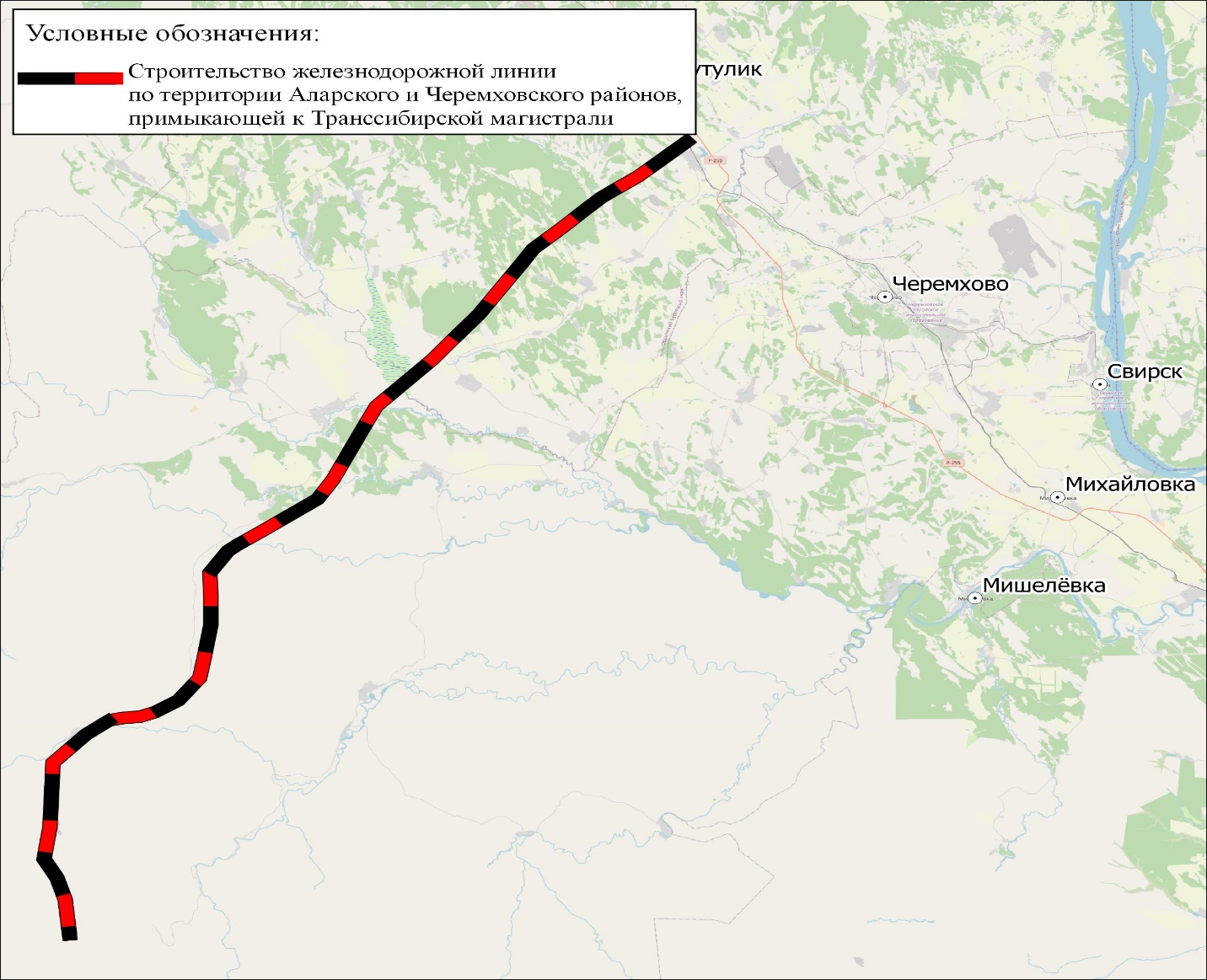 Рисунок 1 - Строительство железной линии по территории Аларского и Черемховского районов, примыкающей к ТрансСибирской магистралиПри выборе вида общественного транспорта для совершения перемещений, пассажиры руководствуются уровнем комфорта и расстоянием, которое необходимо преодолеть. Так, перемещения на колёсном транспорте предпочтительнее, при дальности поездки не более 350 километров. При необходимости переезда на более дальние расстояния люди предпочитают авиа- или железнодорожное сообщение. Учитывая большую доступность железнодорожного транспорта проектом предусмотрено строительство железной дороги «Усть-Кут - Жигалово – Иркутск». Новая железнодорожная линия позволит увеличить транспортную доступность населения Иркутской области к региональному центру. Второстепенной является задача снижения грузооборота БАМа и ТрансСиба за счёт перераспределения грузопотока на новую линию.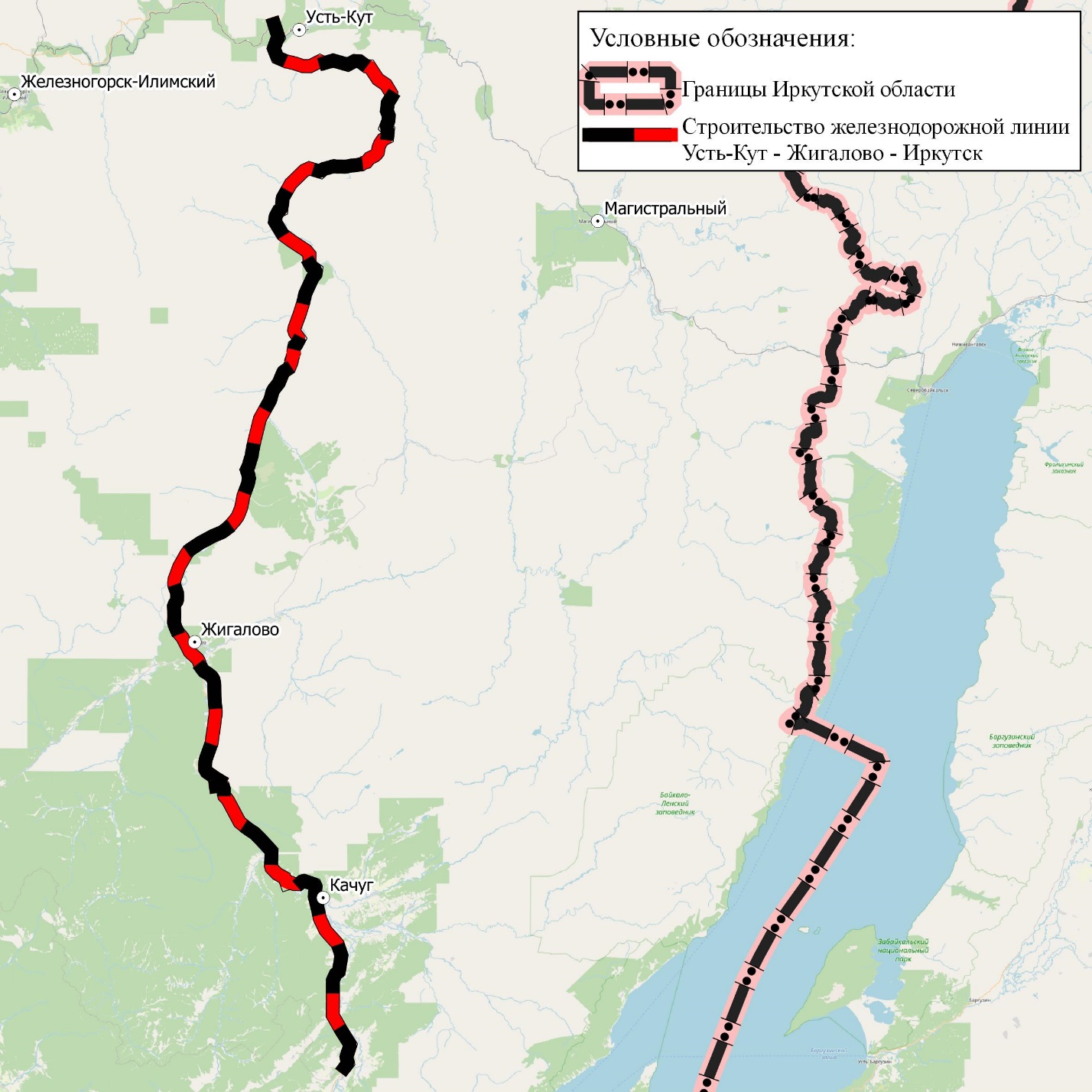 Рисунок 2 - Строительство железной дороги «Усть-Кут - Жигалово – Иркутск»В рамках строительства Северо-Сибирской железной дороги, которая соединит Ханты-Мансийский автономный округ, Томскую область, Красноярский край и Приангарье, запланировано создание ветки Усть-Илимск – Кодинск. Создание нового транспортного узла в тупиковом на данный момент г.Усть-Илимск вкупе с железнодорожной веткой Усть-Илимск – Нерюнда сделает доступным Нерюндинское железорудное месторождение, которое планируется активно разрабатывать в ближайшие годы.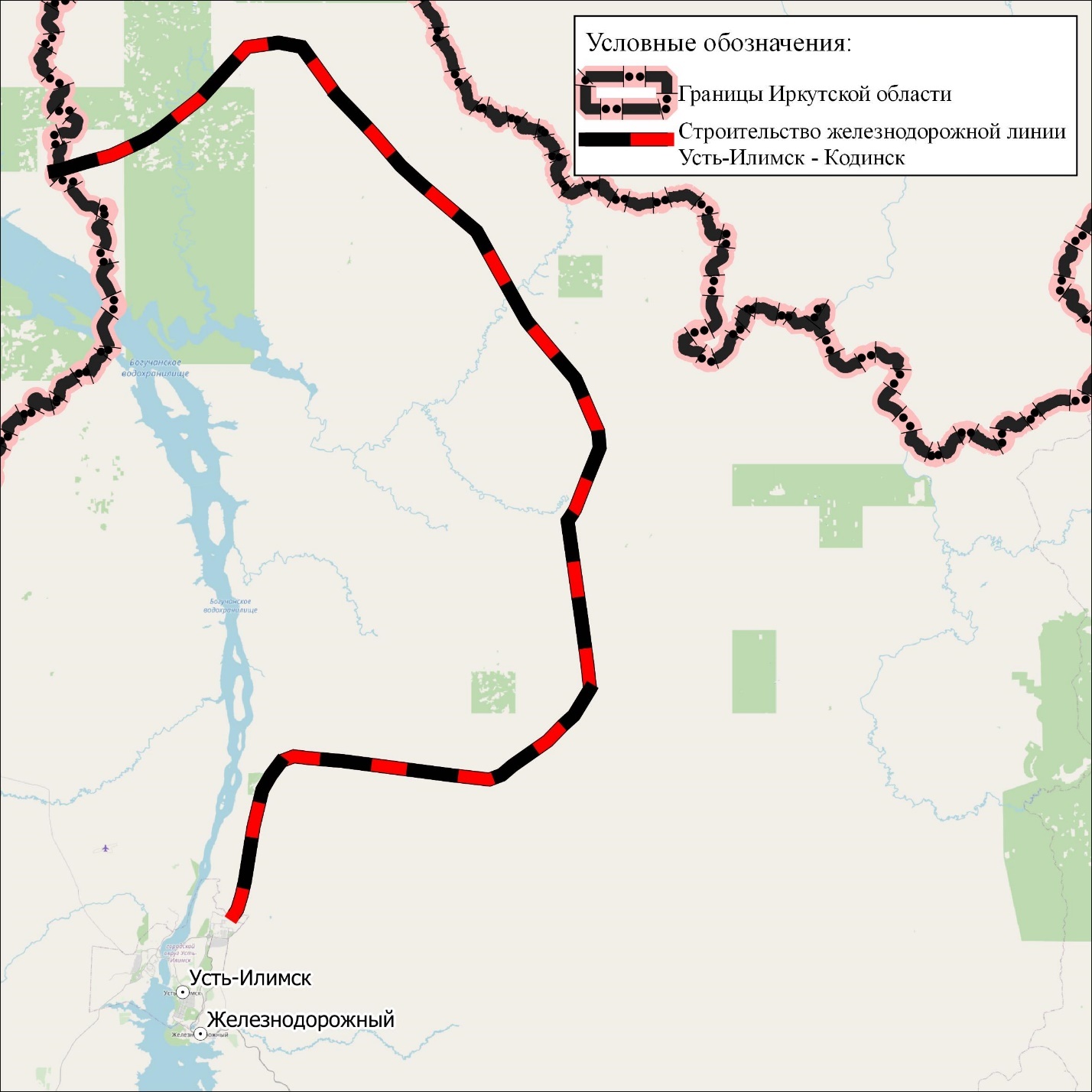 Рисунок 3 - Строительство железной дороги «Усть-Илимск-Кодинск»Строительство железнодорожной линии «Обход в районе ст. Батарейная» производится для снижения задержек пассажиров и грузов на ст.Батарейной, вызванных её высокой загрузкой.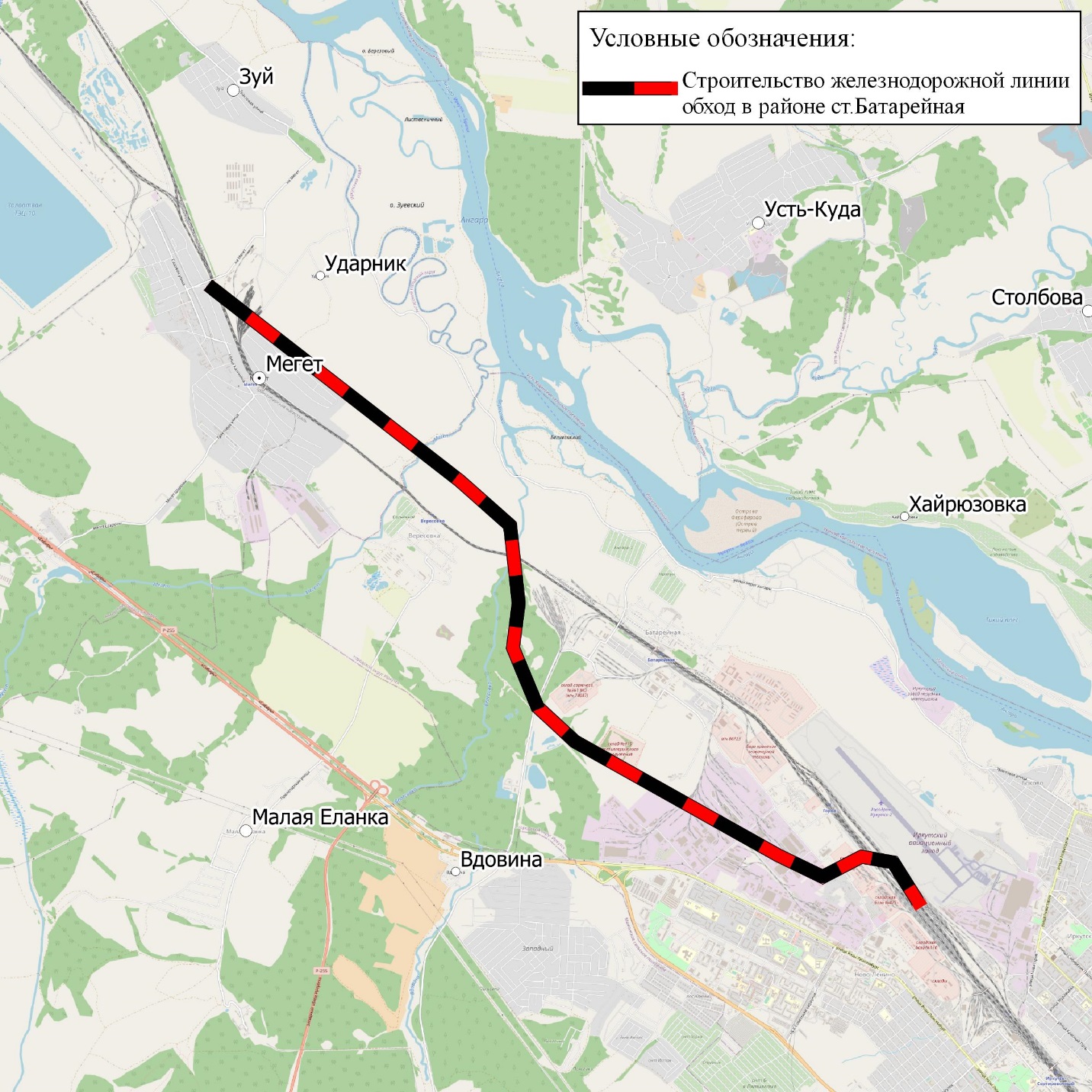 Рисунок 4 - Строительство железной дороги обход в районе ст. БатарейнаяЖелезнодорожная линия «Лена-Непа-Ленск» необходима для соединения Иркутской области с республикой Саха, грузы из которой преимущественно доставляются речным транспортом. Новая железная дорога позволит соединить населённые пункты, в данный момент отрезанные от «большой земли», сделать толчок к развитию месторождений в труднопроходимых местах, и увеличив транспортную доступность населения Иркутской области и её туристический потенциал для жителей Якутии.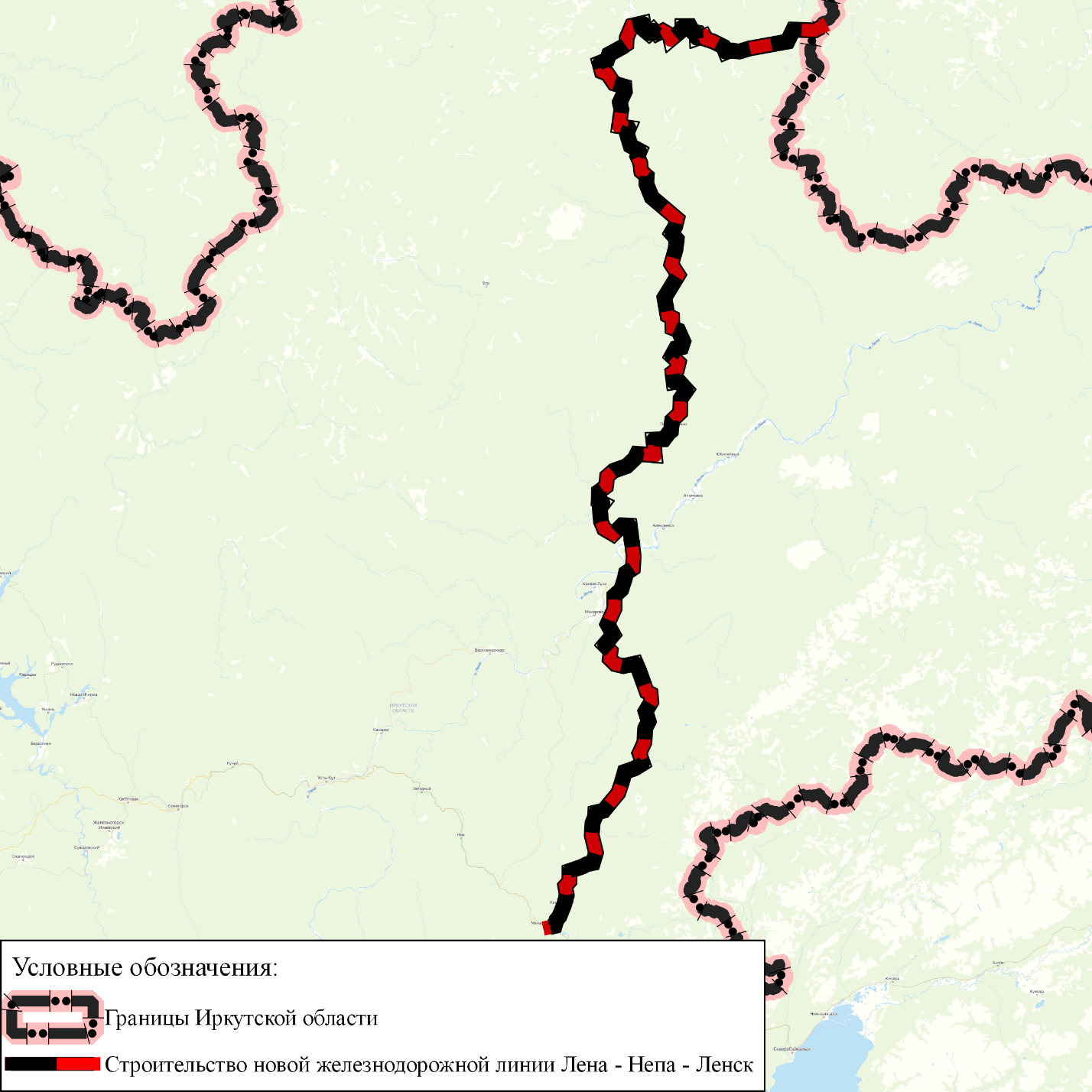 Рисунок 5 Строительство новой железнодорожной линии «Лена – Непа – Ленск»Мероприятия в области внутреннего водного транспортаНеобходимость реализации мероприятий, направленных на развитие инфраструктуры водного транспорта обусловлена крайней изношенностью и старением флота судоходных компаний, неудовлетворительным состоянием гидротехнических сооружений речных портов. Значительная часть объектов портовой, причальной инфраструктуры находится в непригодном для эксплуатации состоянии и требует значительных вложений на проведение капитального ремонта (по отдельным объектам износ составляет порядка 90%). Большинство единиц флота, которыми осуществляются перевозки автотранспорта и пассажирские перевозки по воде силами муниципальных образований Иркутской области близки к аварийному состоянию либо имеют несоответствия требованиям ФАУ «Российский Речной Регистр». Эксплуатация таких судов небезопасна. Обновление и содержание судов и иных объектов (плавучие объекты, причальная инфраструктура) внутреннего водного транспорта непосильно для муниципальных образований и требует поддержки от государства на региональном и федеральном уровнях, в том числе оказание мер содействия муниципальным образованиям Иркутской области, где водный транспорт является безальтернативным, направленных на переоборудование, модернизацию, ремонт, строительство судов и иных объектов внутреннего водного транс-порта в целях осуществления регулярного пассажирского сообщения.Представляется целесообразным развитие внутреннего водного  транспорта в рамках программы развития транспортной системы Иркутской области. Он может развиваться и как грузовой - для местных нужд, и как экскурсионный - конечно, в ограниченные сезонные сроки. Расчет на сохранение и развитие водного транспорта, в т. ч. пассажирского, на ограниченных линиях сегодня существует — в частности, рассматривается вопрос о строительстве новых причалов в рамках развития туристических кластеров области.Реконструкция причалов в городе Слюдянка технически необходима так как они находятся в плачевном состоянии. Реконструкция будет производится так же для поддержания водного сообщения с важными населенными пунктами, имеющими соответствующую инфраструктуру для доставки, загрузки/выгрузки и дальнейшей  транспортировки грузов. Строительство нового причала позволит увеличит возможности Слюдянки для передвижения грузов и пассажиров в населенные пункты до которых уже существуют маршруты внутреннего водного транспорта. С учётом того, что город Слюдянка курортный город, который посещают множество туристов, реконструкция имеющейся причальной инфраструктуры и строительство нового причала даст городу больше возможностей для развития водного транспорта и так же увеличит курортные возможности города.Мероприятия в области авиатранспортаСтроительство нового аэропорта за чертой города Иркутска необходимое мероприятие, несущее ряд положительных моментов таких как:Безопасность -на данный момент аэропорт города Иркутск расположен в городской черте вблизи массовой застройки что потенциально не безопасно и может привести к непоправимые последствия в случае крушения воздушного судна в момент взлета или посадки.Иркутская область является туристическим регионом благодаря находящихся на ее территории озеру Байкал и неповторимой природой строительство нового современного международного аэропорта даст скачек роста численности как иностранных, так и российских туристов, а благодаря строительству его вне городской черты позволит занять большую территорию, что в свое время приведет к увеличению места для парковки самолетов и соответственно привлечению более крупных перевозчиков.Экономическое развитие региона – развитие туризма в регионе приведет к появлению инвесторов заинтересованных в строительстве гостиниц, организации мероприятий отдыха для населения и гостей региона, строительству новых горнолыжных курортов (климат региона благополучно этому способствует).Строительство вертолётной площадки на о. Ольхон благоприятно повлияет на жизнь населения острова, появится возможность перевозки людей в экстренных ситуациях, когда необходимо как можно быстрее перевести пострадавших для срочного оказания помощи, а также повысит туристические возможности острова что будет улучшать туризм в Иркутской области в целом.Строительство аэропорта в городе Бодайбо, предусмотренное в рамках государственной программы Российской Федерации «Развитие транспортной системы» подпрограммы «Гражданская авиация и аэронавигационное обслуживание» мероприятия «Развитие региональных аэропортов и маршрутов»  увеличит возможности транспортировки людей и грузов в район, что благоприятно будет играть роль в доставке всех необходимых средств, при отсутствии возможности доставки людей и провизии, из-за изоляции района большую часть года из-за исключения передвижения на автомобилях в другие районы Иркутской области.В рамках реконструкции аэропорта Братска предусмотрено расширение взлётно-посадочной полосы, ремонт рулёжных дорожек и перронов, обновление инженерных коммуникаций, ограждения аэродрома, наружных сетей связи и системы светосигнального обеспечения. В данный момент работы по реконструкции уже ведутся. Завершение работ рекомендуется в период 2021 – 2022 гг. Мероприятия в области автомобильного транспортаВ рамках планируемого развития транспортной инфраструктуры, ориентируясь на  постановление правительства Иркутской области №479-пп от 19.06.19г. о предоставлении субсидий на строительство метановых заправочных станций, предусмотрено размещение на территории муниципальных образований Иркутской области автомобильных газозаправочных станций (АГЗС), ориентированных как на обновление парка старой техники, так и переоборудование существующего колёсного общественного транспорта на газомоторное топливо. Руководствуясь положениями Приложения 1 Постановления Правительства Российской Федерации от 29.10.2009 г. № 860 «О требованиях к обеспеченности автомобильных дорог общего пользования объектами дорожного сервиса, размещаемыми в границах полос отвода» разработана схема размещения 34 новых АГЗС.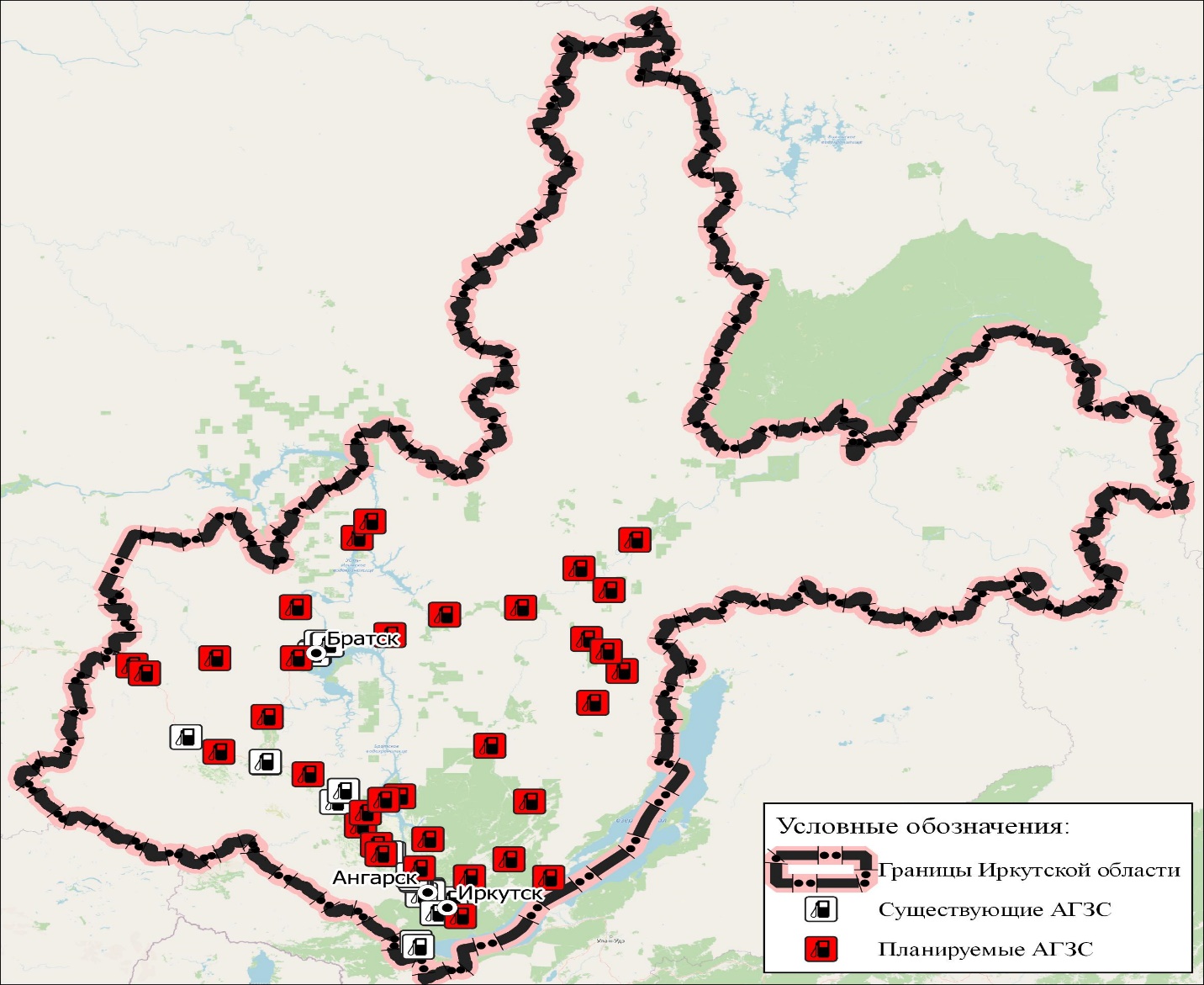 Рисунок 6 - Схема размещения АГЗСМероприятия в области реорганизации маршрутной сетиВ рамках реорганизации маршрутной сети проработаны трассировки новых маршрутов как колёсного, так и авиационного транспорта общего пользования.Новый маршрут колёсного транспорта «Тибельти-Култук» 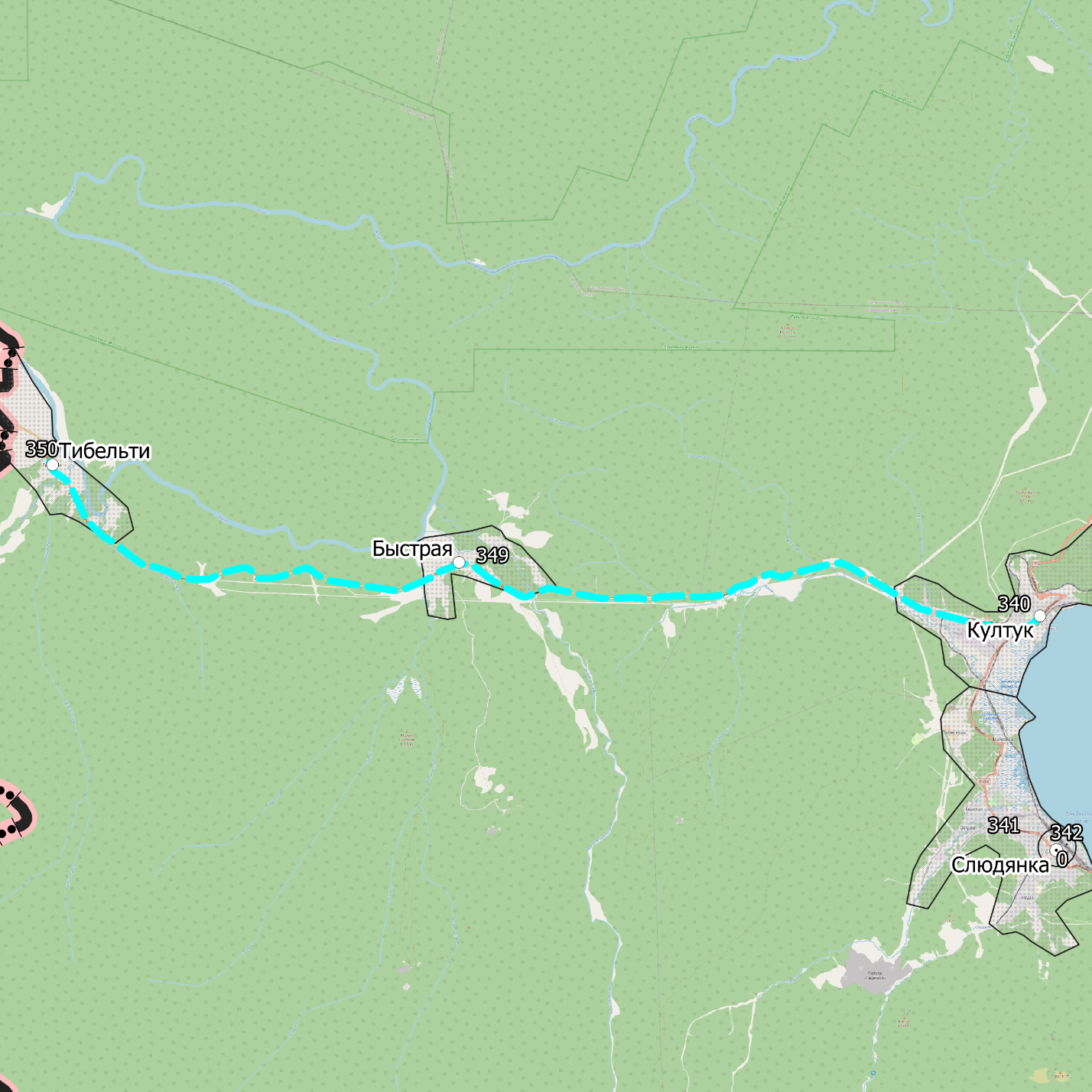 Рисунок 7 - Маршрут колёсного транспорта: «Тибельти-Култук»Новый маршрут колёсного транспорта «Тибельти-Култук» протяженностью 37,621 км, позволит подключить к маршрутному сообщению 671 жителя региона. Организованное регулярное транспортное сообщение в утренние и вечерние часы позволят жителям с. Тибельти и д. Быстрой совершать не только деловые перемещения в Култук и далее, но также дадут транспортную альтернативу более, чем для 50 студентов, проживающих в этих поселениях. Кроме того, маршрут станет предпосылкой для межрегиональных перевозок с республикой Бурятия.Новый маршрут колёсного транспорта «Усть-Кут -Киренск»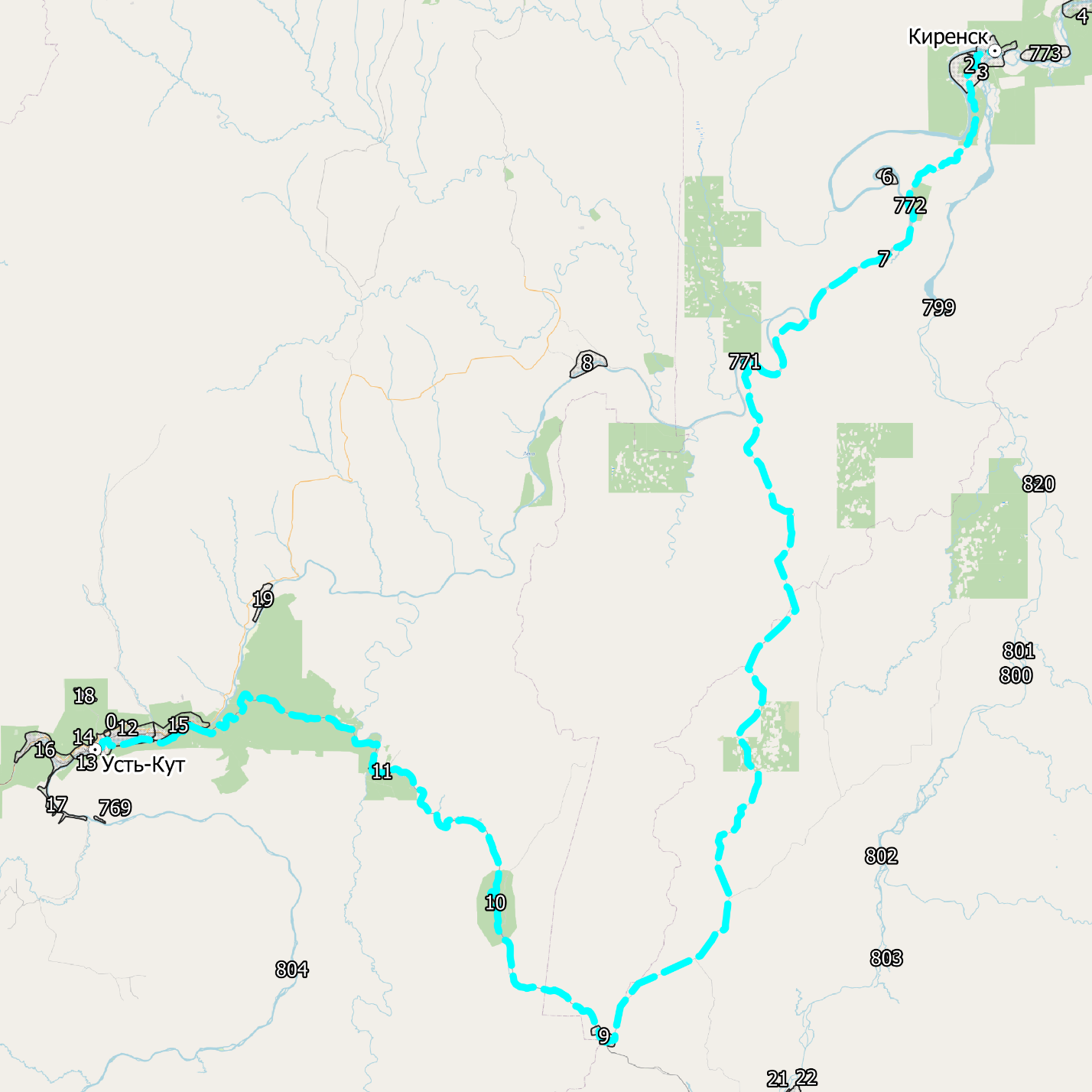 Рисунок 8 - Маршрут колёсного транспорта: «Усть-Кут -Киренск»На текущий момент единственным способом перемещения общественным транспортом между Киренским и Усть-Кутским районами является речной транспорт ООО СК «Витим – Лес», движущийся по маршруту «Усть – Кут – Киренск – Визирный» три дня в неделю: в 08:00 по вторникам, четвергам и субботам. В данной связи использование речного транспорта в качестве регулярных трудовых корреспонденций.Новый маршрут колёсного транспорта «Усть-Кут - Киренск», протяженностью 356,71 км, пройдёт через 6 населённых пунктов с общей численностью населения более 3100 человек, включив Киренский район в систему колёсного межмуниципального сообщения регулярных перевозок пассажиров за счёт присоединения его административного центра к г. Усть-Кут. Новый маршрут колёсного транспорта «Хадахан-Кутулик»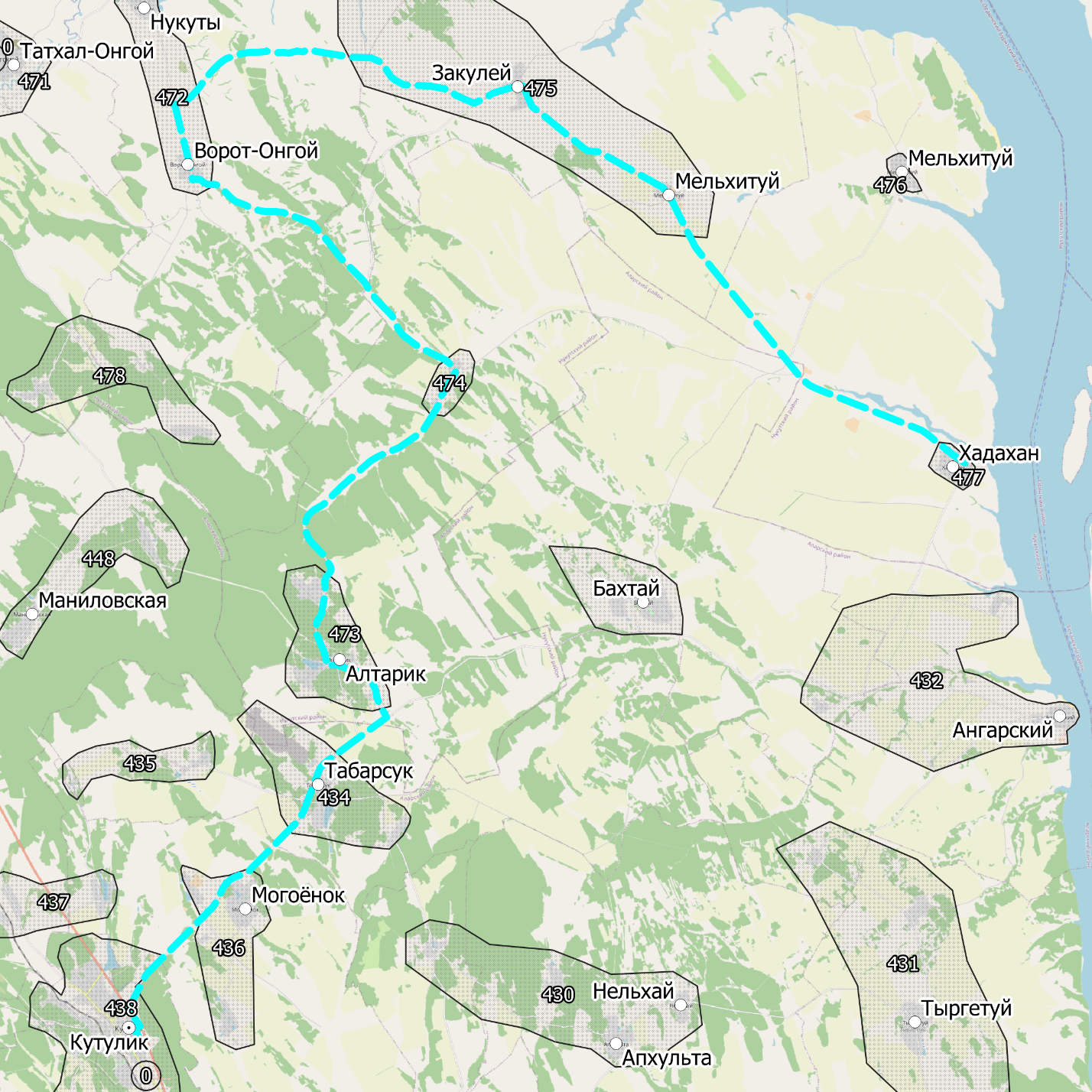 Рисунок 9 - Маршрут колёсного транспорта: «Хадахан-Кутулик»Новый маршрут колёсного транспорта: «Хадахан-Кутулик», протяжённостью 93,810 км, проходит через 7 населенных пунктов Усть-Ордынского Бурятского округа Иркутской области, не имеющих постоянного транспортного сообщения. Организация маршрута позволит соединить эти населённые пункты с административным центром Аларского района, межмуниципальной маршрутной сетью колёсного транспорта и межмодульными перемещениями на железнодорожном транспорте.Новый маршрут колёсного транспорта «Черемхово-Тыргетуй»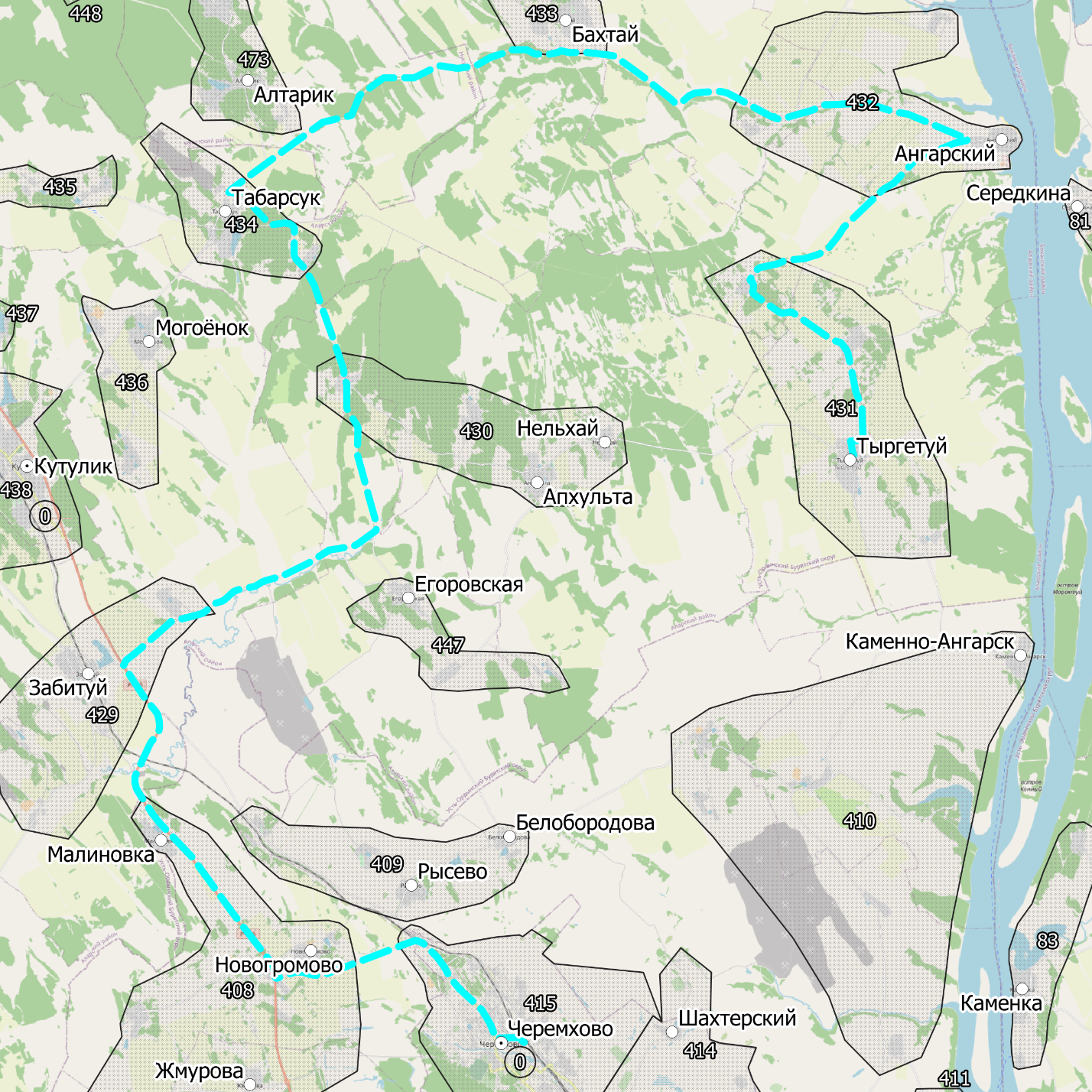 Рисунок 10 - Маршрут колёсного транспорта: «Черемхово-Тыргетуй»В юго-восточной части муниципального образования с одним из самых низких уровней доступности общественного транспорта - Усть-Ордынского Бурятского округа Иркутской области – отсутствует движение общественного транспорта.Ещё один маршрут колёсного транспорта Усть-Ордынского Бурятского округа «Черемхово-Тыргетуй», протяжённость: 105,651 км, подключает дополнительно порядка 3500 жителей Иркутской области к системе маршрутов перевозок общественным транспортом и улучшая их транспортную доступность к крупному центру по добыче угля, моногороду Черемхово.Новый маршрут колёсного транспорта «Середкино- Бохан»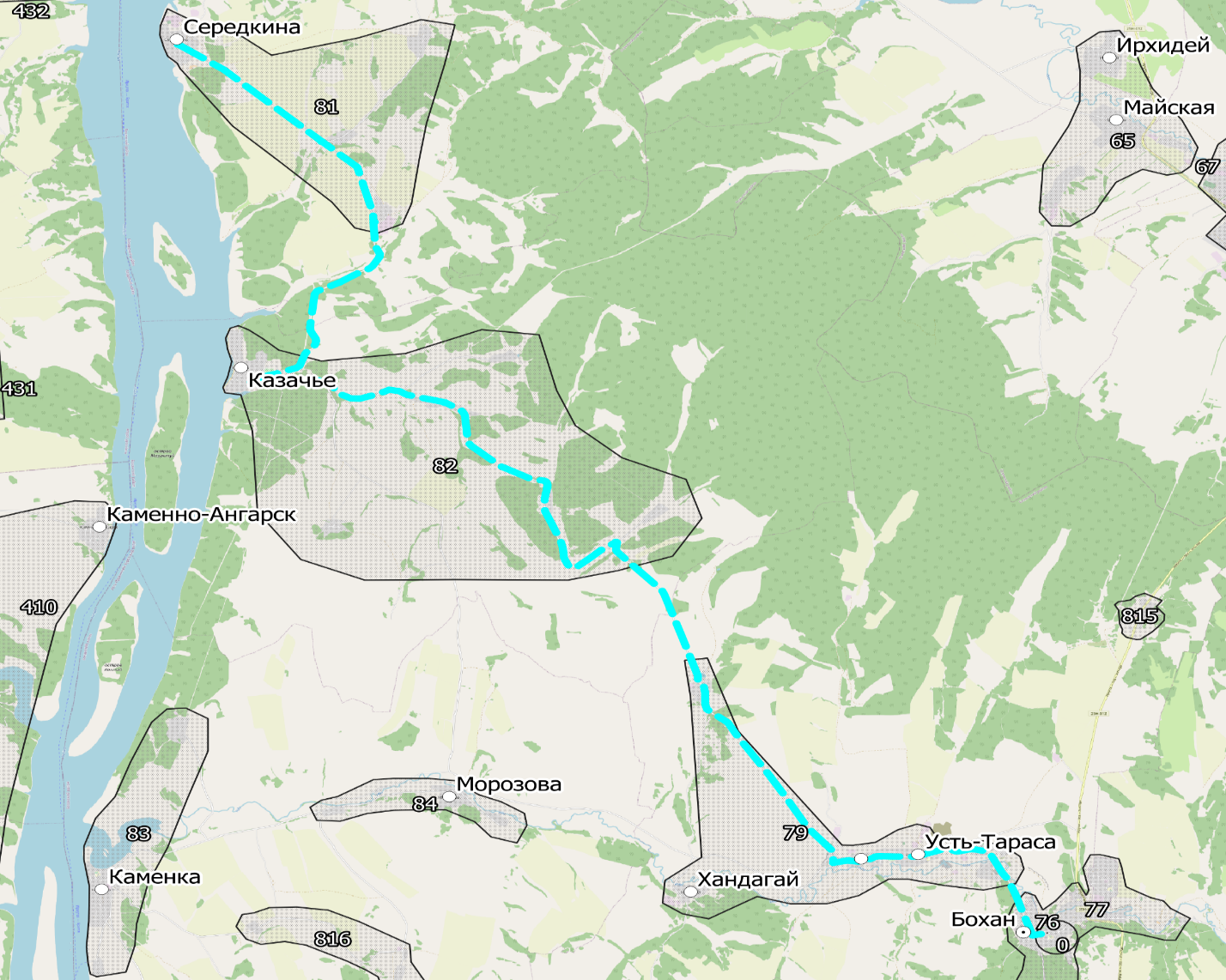 Рисунок 11 - Маршрут колёсного транспорта: «Середкино- Бохан»На пути следования нового маршрута колёсного транспорта «Середкино- Бохан» протяжённостью 53,628 км находится 8 населенных пунктов с общей численностью населения 3149 человек, из которых 1732 человек составляют трудоспособное население, а 252 – являются студентами.Посёлок Середкино является самым отдаленным населенным пунктом северо – западной части Боханского района, не имеющем маршрутного сообщения. Востребованность маршрута сюда будет особенно высока в зимний период, когда организовывается ледовая переправа в посёлок Ангарский Усть-Ордынского Бурятского округа Иркутской области, связь общественного транспорта которого с большой землёй организована, благодаря маршруту «Черемхово-Тыргетуй». Для поддержания интереса в межмуниципальном сообщении между Боханским районом и Усть-Ордынским Бурятским округом в летний период рекомендуется организация паромной переправы на участке «Середкино-Ангарский»Новый маршрут колёсного транспорта «Бохан-Буреть»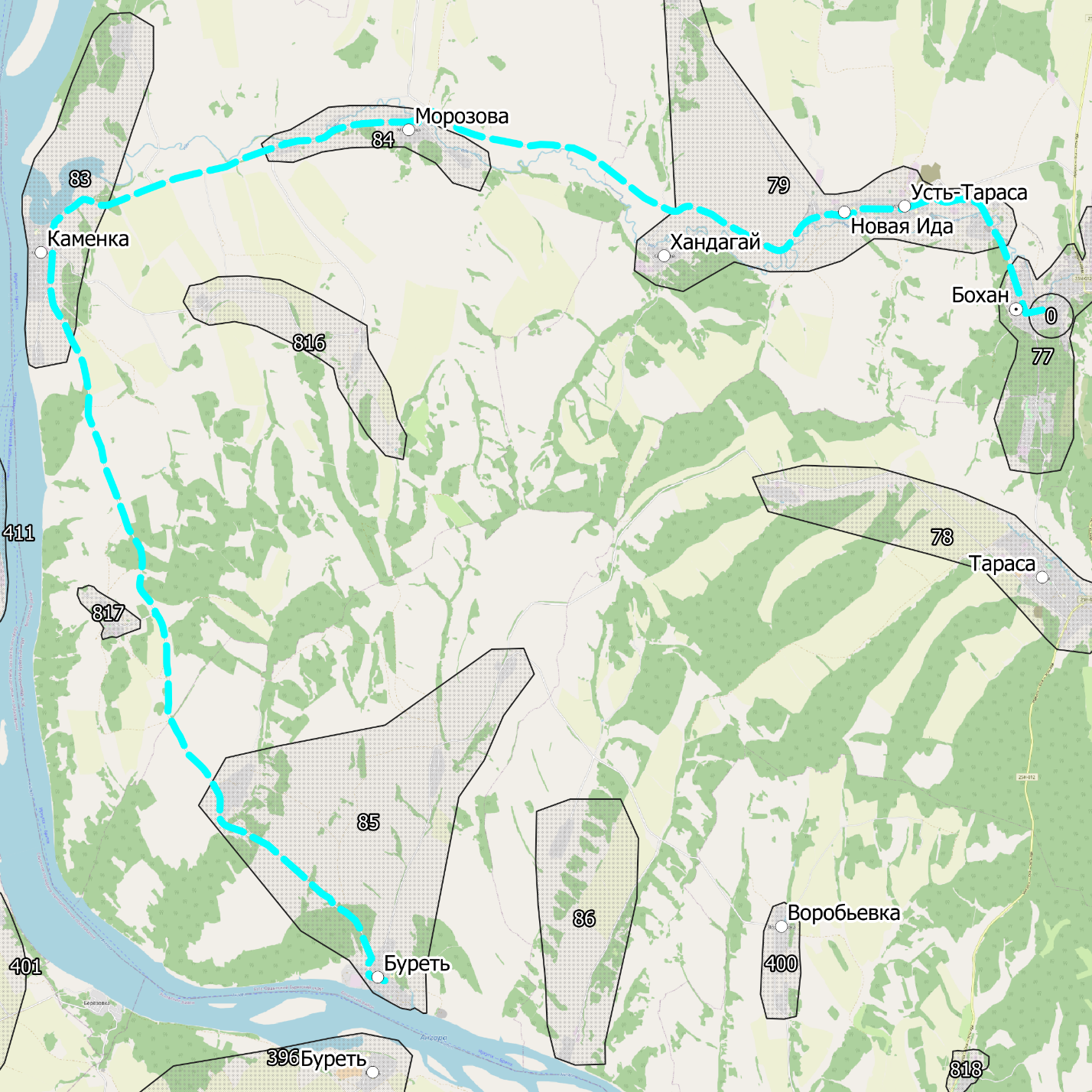 Рисунок 12 - Маршрут колёсного транспорта: «Бохан-Буреть»Второй новый маршрут колёсного транспорта Боханского района - «Бохан-Буреть», протяжённостью 55,229 км. Помимо подключения к транспортной сети общего пользования наиболее отдалённого на юго-запад посёлка Буреть, маршрут позволит соединить Боханский район с муниципальным образованием город Свирск через организуемую ледовую переправу «Каменка-Свирск», где так же рекомендуется наладить паромную переправу в летний период.Новый маршрут колёсного транспорта «Аларь-Кутулик»Протяжённость: 44,591 км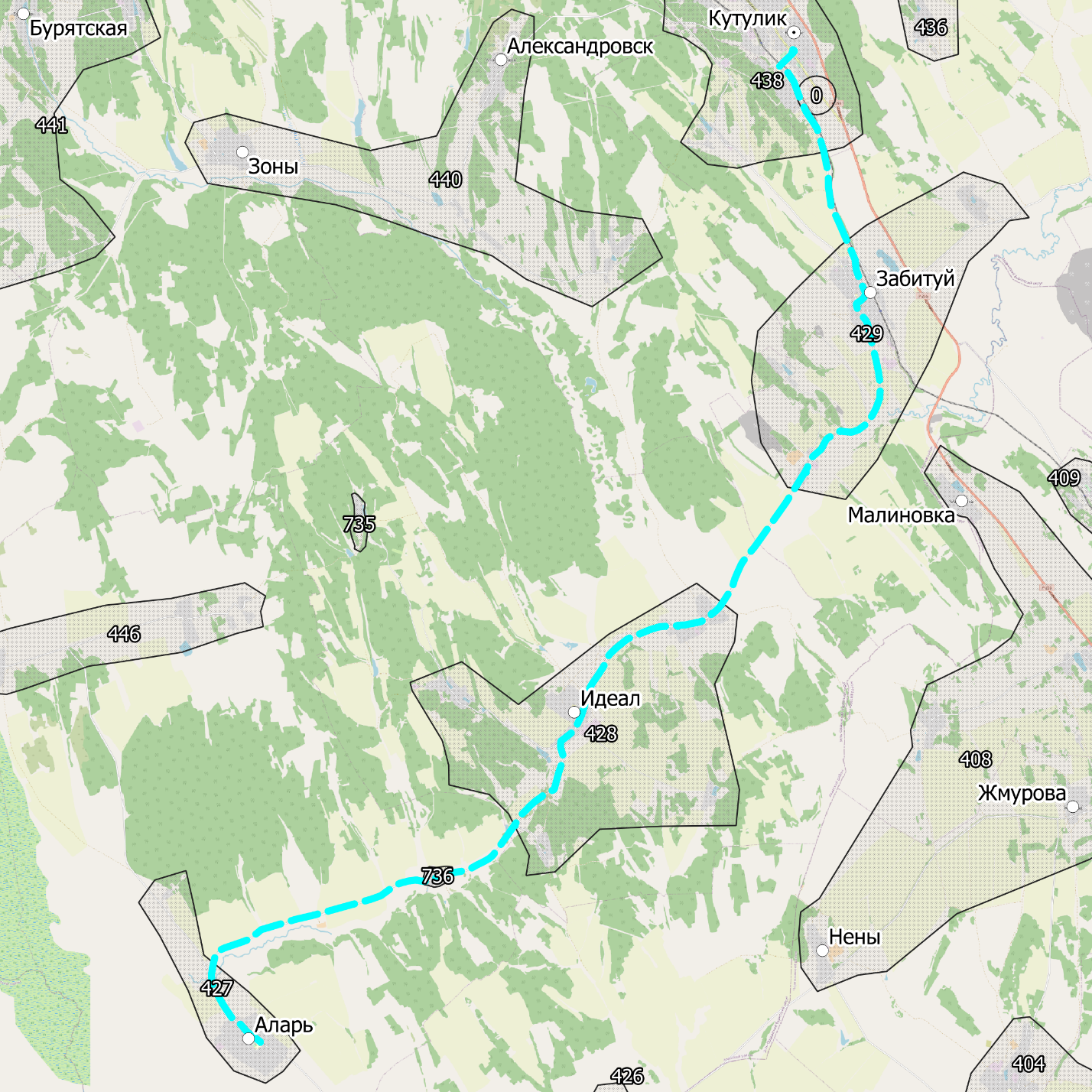 Рисунок 13 - Маршрут колёсного транспорта: «Аларь-Кутулик»Новый маршрут колёсного транспорта «Аларь-Кутулик», протяжённостью 44,591 км, призван присоединить юго-запад Усть-Ордынского Бурятского округа Иркутской области к межмуниципальной сети перевозок пассажиров, дав возможность 2200 жителям Иркутской области пересесть с личного транспорта на общественный.Новый маршрут колёсного транспорта «Каразей-Куйтун»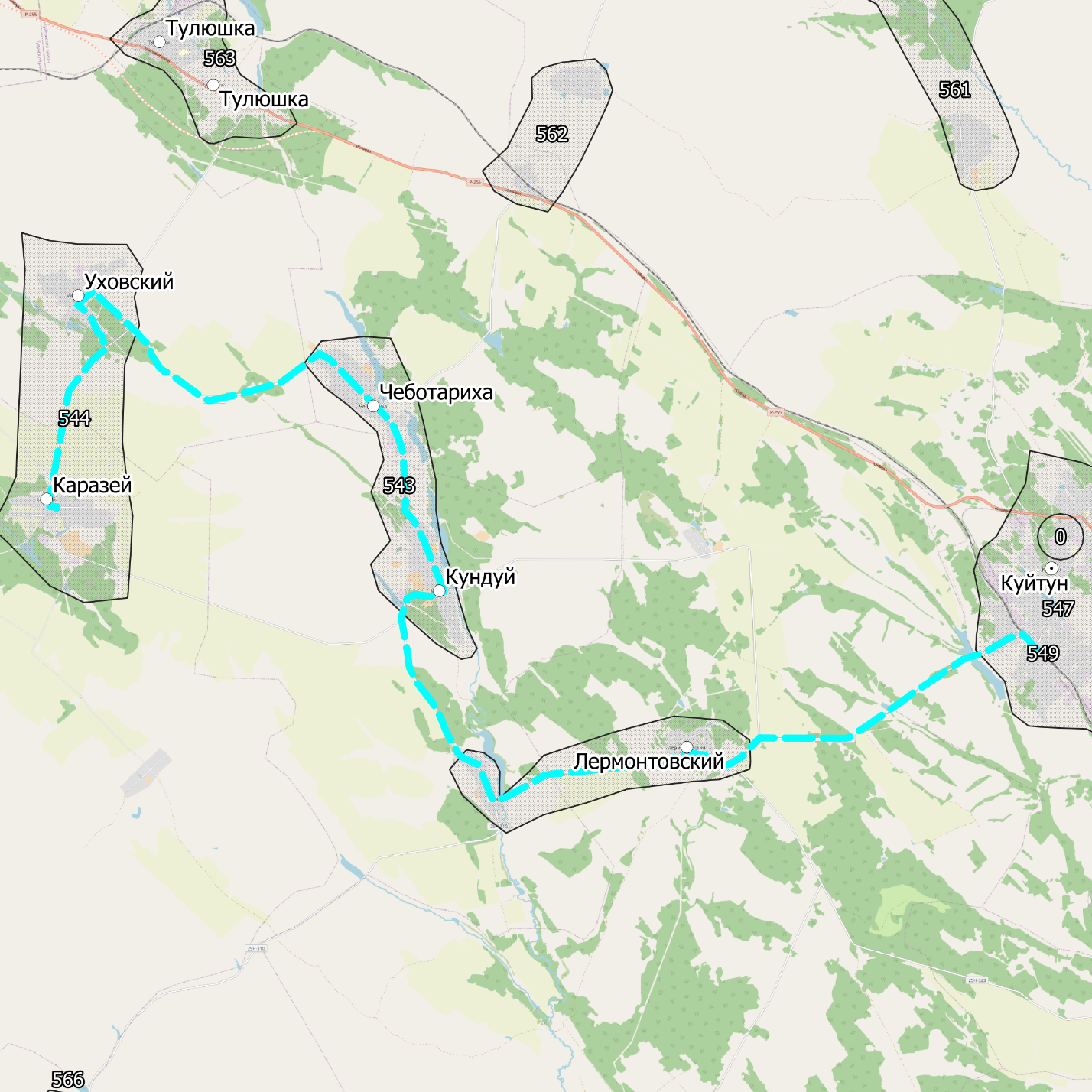 Рисунок 14 Маршрут колёсного транспорта: «Каразей-Куйтун»Низкий уровень доступности общественного транспорта в Куйтунском районе вызывает социальный дисбаланс среди жителей, лишённых возможности попасть в районный центр для получения государственных и муниципальных услуг. Новый маршрут колёсного транспорта «Каразей-Куйтун», протяжённостью 43,556 км, призван решить эту проблему.На пути следования данного маршрута расположено 6 населенных пунктов: п. Лермонтовский и д. Александро – Невская, население 800 человек, из них 440 трудоспособные, 64 – студенты, с. Кундуй и с. Чеботариха – население 1592 человека, из них:876 – трудоспособные, 127 – студенты, п. Уховский и с. Каразей – население 2142, из них: 1178 трудоспособные, 171 человек – студенты. Новый маршрут колёсного транспорта «Усть-Ордынский-Муромцовка»Протяжённость: 68,048 км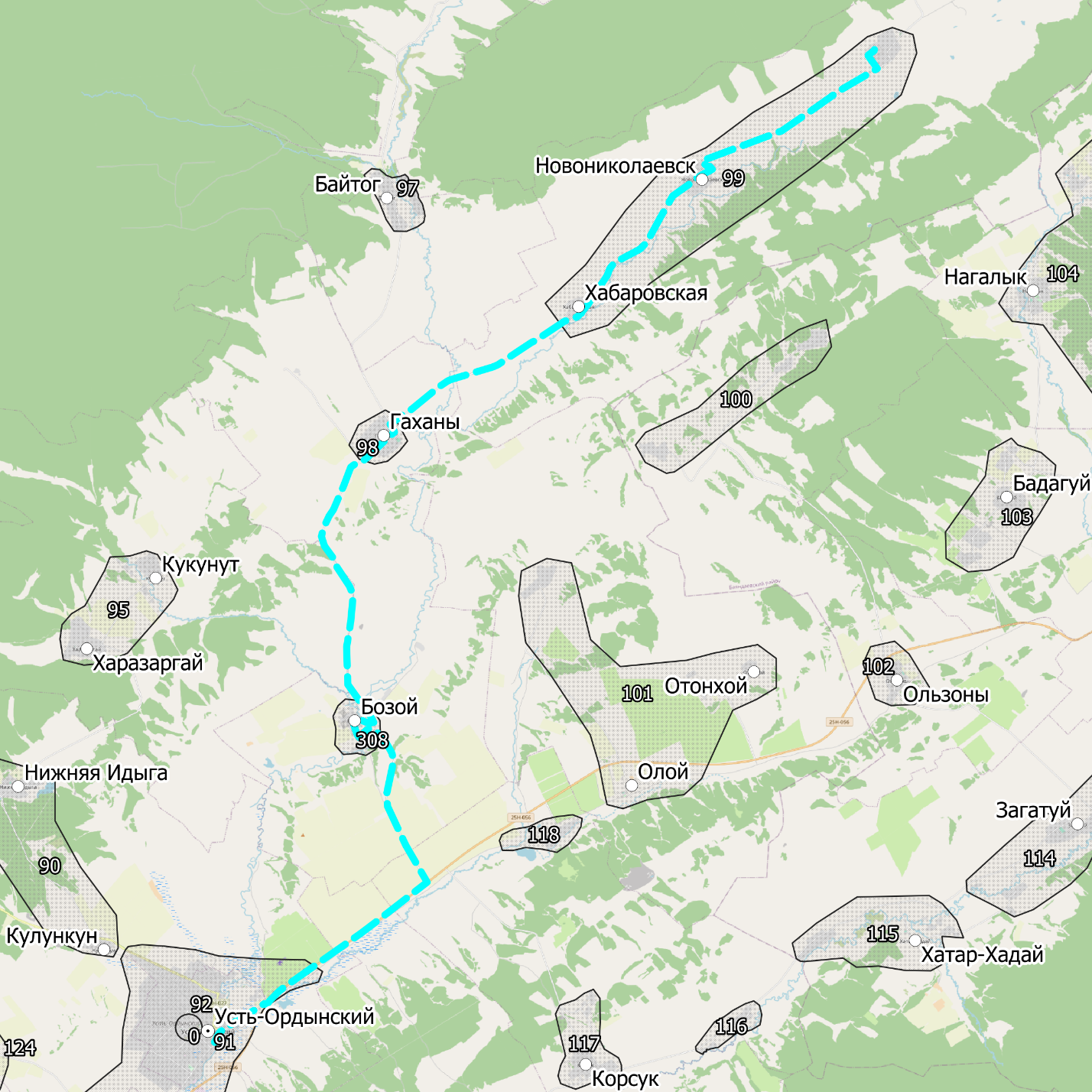 Рисунок 15 - маршрут колёсного транспорта: «Усть-Ордынский-Муромцовка»Новый маршрут колёсного транспорта «Усть-Ордынский-Муромцовка», протяжённостью 68,048 км, присоединит к системе перевозок общественного транспорта более 4000 жителей Иркутской области. Более того, маршрут станет востребованным среди порядка 280 потенциальных студентов Усть-Ордынского аграрного техникума и медицинского колледжа, проживающих на территории с. Гаханы и п. Бозой.Новый маршрут колёсного транспорта «Захал- Ахины»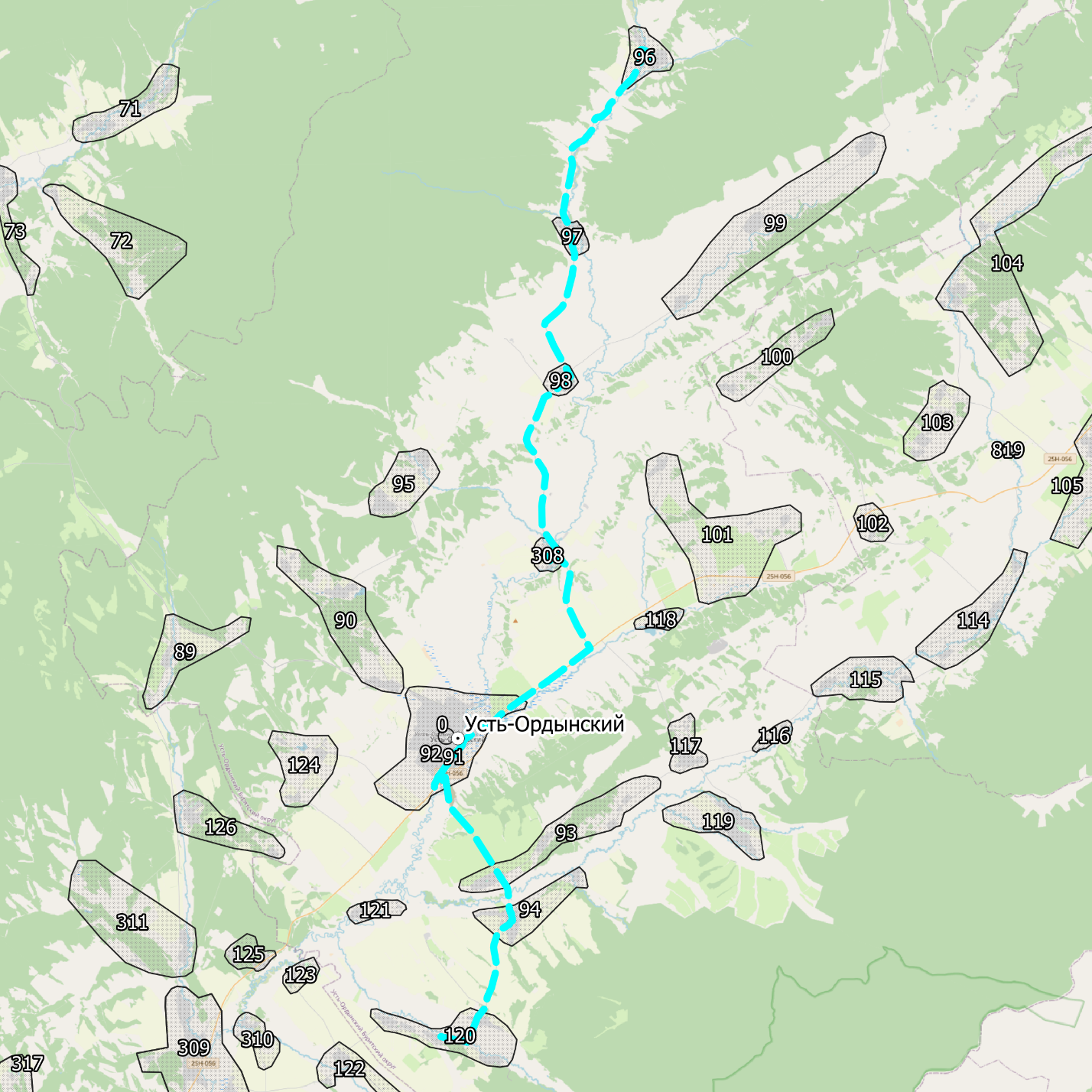 Рисунок 16 - Маршрут колёсного транспорта: «Захал- Ахины»Новый маршрут колёсного транспорта «Захал- Ахины», протяжённостью 94,938 км, также способен спровоцировать популяризацию средне-специального образования Усть-Ордынского аграрного техникума и медицинского колледжа, улучшив транспортную доступность более 280 потенциальных студентов с.Тугутуй и с.Захай и д.Алужина. Кроме того, маршрут позволит обеспечить труднодоступные населённые пункты с.Ахины и с.Батог постоянным маршрутным сообщением.Новый маршрут авиационного транспорта «Братск-Мама»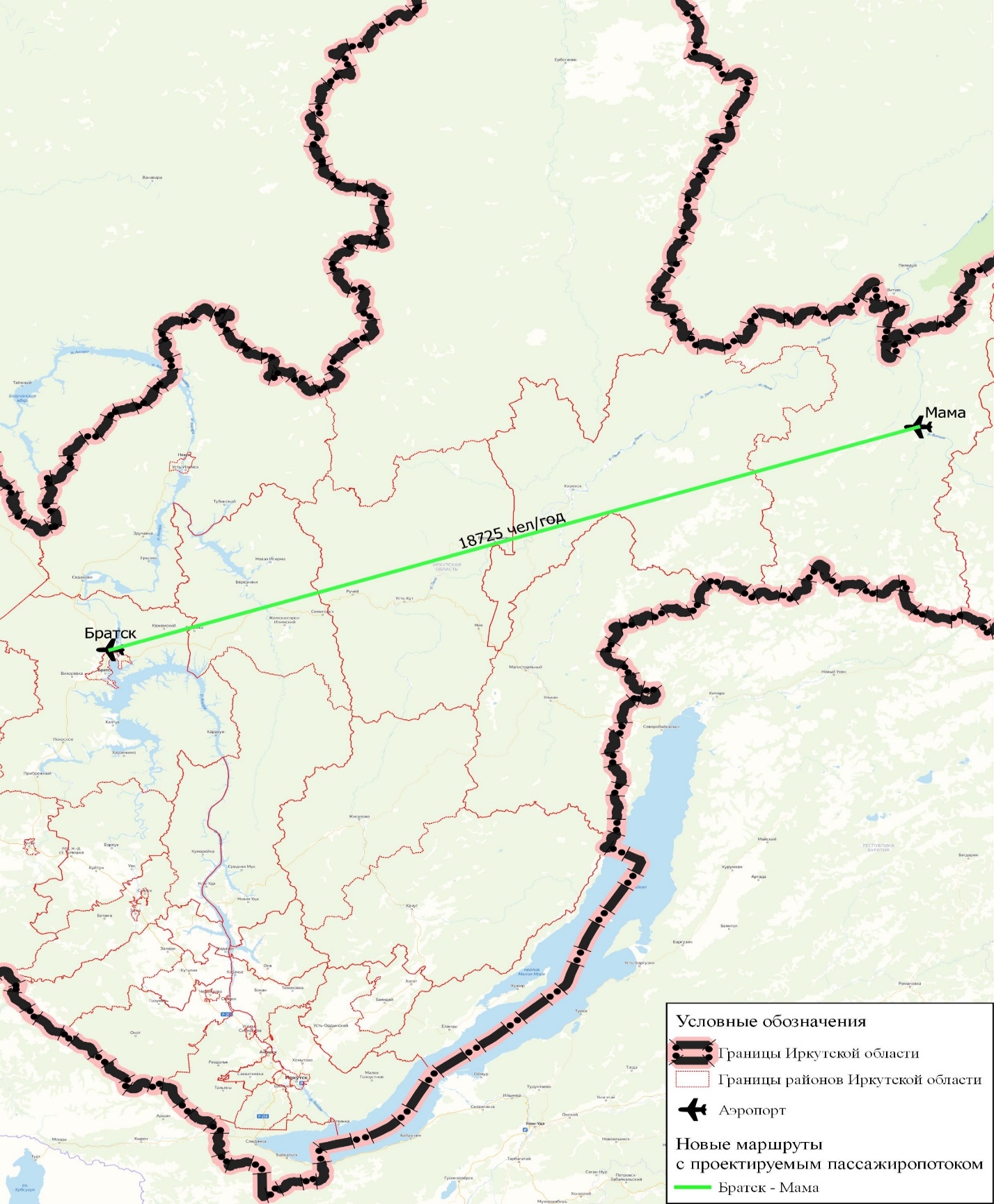 Развитие добычи слюды-мусковита в Мамском районе и наращивание золотодобычи в Бодайбинском районе даст предпосылку к налаживанию регулярного сообщения для вахтовых работников по авиамаршруту «Братск-Бодайбо». Прогнозируемый пассажиропоток направления составит порядка 18725 человек в год.13) Новый маршрут авиационного транспорта «Мама - Бодайбо»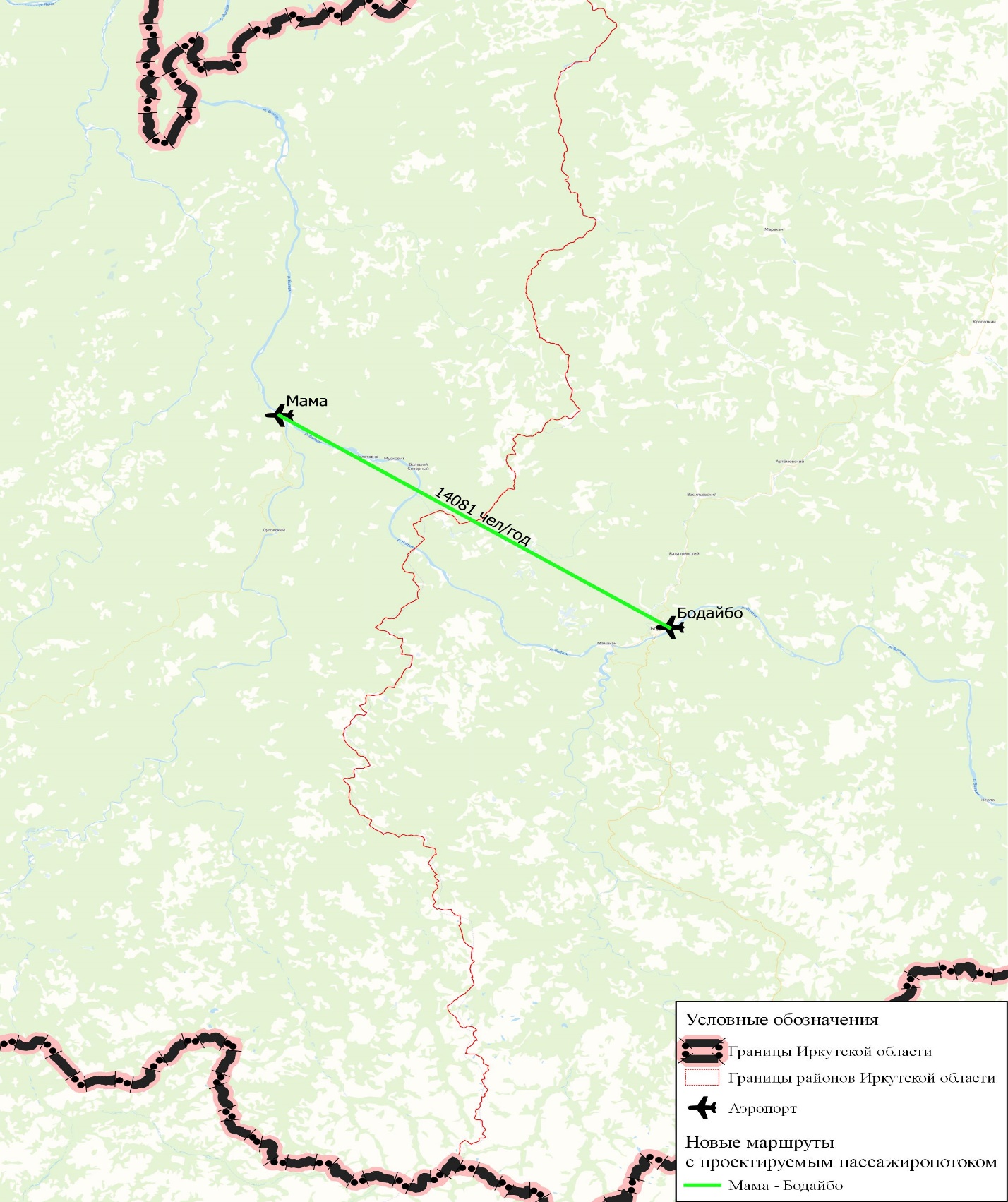 Новый маршрут авиационного транспорта «Мама - Бодайбо» призван за счёт совместной работы с маршрутом «Братск-Бодайбо» снизить нагрузку на аэропорт г.Иркутск от вахтовиков. Кроме этого, регулярное сообщение значительно повысит транспортную доступность Мамского района, связанного в летнее время паромом из п.Мамакан (около 100 км) и зимником по этому же маршруту зимой, и отрезанного от «большой земли» в период межсезонья.14) Новый маршрут авиационного транспорта «Тайшет – Иркутск»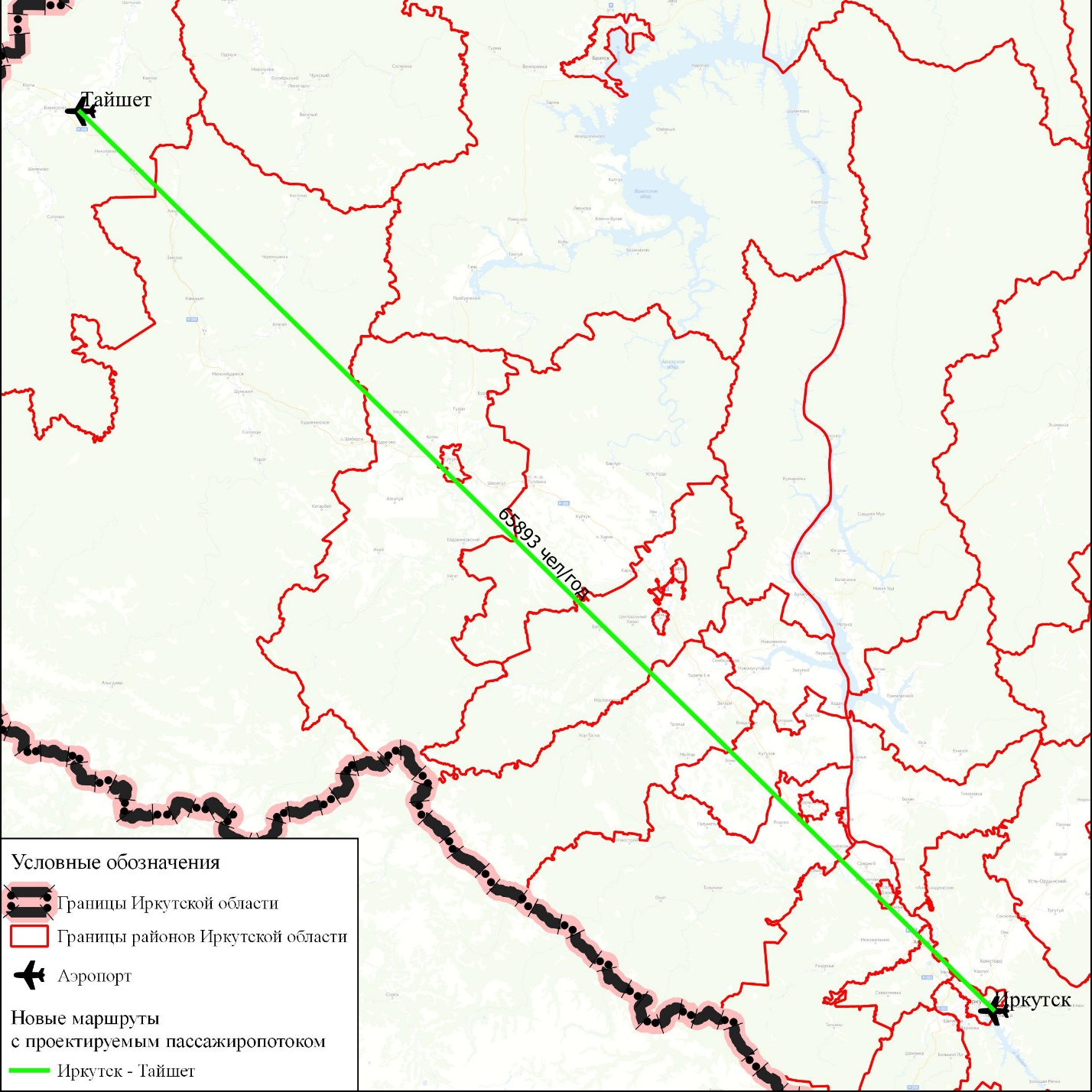 В связи с реконструкцией аэропорта «Тайшет» предусмотрен новый маршрут авиационного сообщения «Тайшет-Иркутск», прогнозируемый пассажиропоток которого составит порядка 65893 человек в год. Популярность маршрута обусловлена значительным сокращением временных затрат на маршрут (с 8 часов 30 минут на личном транспорте до 4 часов на авиа), что спровоцирует совершение рабочих командировок на самолёте.Мероприятия по закупке подвижного состава для эксплуатации на межмуниципальных и межрегиональных маршрутах.Возраст транспортных средств общего пользования, осуществляющего межмуниципальные перевозки в границах Иркутской области не в полной мере, отвечает требованиям к нормативному сроку службы.Для улучшения качества обслуживания населения программным документом рассмотрена возможность обновления парка подвижного состава.Результаты расчетов с использованием математической модели транспортной системы субъекта Российской Федерации и обоснование утверждаемого варианта реализации КСОТ с учетом оценки социально-экономической эффективности реализации мероприятий КСОТ.Реализация капиталоёмких мероприятий КСОТ сводится к формированию вариантов мероприятий по повышению целевых показателей. Для этого сначала определяются все возможные стратегии улучшения целевых показателей. Каждая их этих стратегий может отличаться от любой другой одним или несколькими (в комбинации) из следующих трех признаков: вид, объем и продолжительность выполнения мероприятия. Затем рассматриваются возможные варианты очередности выполнения мероприятий, которые могут характеризоваться как количеством участков, на которых одновременно осуществляются мероприятия, так и последовательностью их выполнения на каждом участке.Следует отметить, что альтернативный характер вариантов очередности выполнения мероприятий обусловливается не только указанными выше признаками, но и объективно существующими зависимостями: с одной стороны, между сроками выполнения работ на каждом участке и дорожными условиями движения транспортных средств и, с другой – между этими же сроками и экономической значимостью затрат на осуществление мероприятий.Очевидно, что чем ближе к первому году периода сравнения срок осуществления мероприятий на участке, тем скорее будут достигнуты положительные эффекты в движении на этом участке. Однако с приближением срока осуществления этих мероприятий к первому году возрастает и значимость (весомость) затрат на осуществление мероприятий, которая и должна учитываться в качестве противодействующего фактора.Если допустить любую степень совмещения во времени (в течение года) сроков осуществления капиталоёмких мероприятий, то зависимость между ними и стоимостью выполняемых работ будет непрерывной и, следовательно, количество возможных вариантов очередности их выполнения в течение рассматриваемого периода будет стремиться к бесконечности. Поэтому в целях сокращения трудоемкости решаемой задачи в данной работе принимаются во внимание только два наиболее часто встречающихся на практике способа организации работ по реконструкции (капитальному ремонту) отдельных участков дорог: параллельный и последовательный.С учетом вышеизложенного целевую функцию поставленной задачи можно записать следующим образом: (1)где i – вид мероприятия по организации дорожного движения;j – номер участка УДС на автомобильной дорогеt – номер года осуществления мероприятияKijt - затраты на осуществление i-го мероприятия на j-м участке в t-м годуCijt - потери от ухудшения дорожных условий при выполнении i-го мероприятия на j-м опасном участке в t-м годуCikt – степень достижения целевого показателя на k-м участке при осуществлении i-го мероприятия на j-м участке в t-м годуXijt – искомый объем осуществления мероприятия – целочисленная переменная, показывающая, входит ли в оптимальную стратегию на дороге i-е мероприятие на j-м опасном участке в t-м году или не входит: Xijt = 0 (не входит), Xijt = 1 (входит).При этом должны соблюдаться следующие ограничивающие условия:1) по обязательному улучшению целевых показателей на улично-дорожной сети2) по объему финансирования, который может быть выделен на каждый год рассматриваемого периода сравнения вариантов. Таким образом, решая целевую функцию выявляется тот набор мероприятий, реализация которого позволяет достичь максимального положительного эффекта при минимальных финансовых затратах.Прогноз ассигнований в дорожную деятельность позволяет составить проектные сценарии развития транспортной инфраструктуры с учётом реальных бюджетных возможностей регионаКомплексной схемой обслуживания предусмотрено два проектных сценария: сценарий провокации смены личного транспорта на общественный (вариант 1) и сценарий наращивания экономического потенциала (вариант 2).Вариант 1 направлен на увеличение транспортной мобильности удалённых населённых пунктов для решения задач снижения темпов роста тарифов на перевозку пассажиров, улучшению уровня комфорта от поездок в общественном транспорте, наращиванию объёма перевозимых пассажиров в пригородном сообщении, увеличении доли населения, имеющих доступ к регулярному транспортному обслуживанию населения в пригородном сообщении, улучшению уровня экологичности.Вариант 2 подразумевает уделение большего внимания мероприятиям, по наращиванию плотности сети автомобильных дорог и сокращению доли таких дорог, несоответствующих нормативным требованиям в первую очередь вблизи производственных кластеров Иркутской области. Данная группа мероприятий направлена также на обновление парка грузового состава, увеличению скорости перемещений грузов, сокращению протяжённости перегруженных участков дорог и наращиванию уровня обслуживания дорожного движения.Таблица 2 - Степень достижения целевых показателей ПКРТИ по вариантам развитияПеречень мероприятий по утверждаемому варианту реализации КСОТ5.1 Мероприятия по развитию инфраструктуры ПТОП Перечень мероприятий по строительству и реконструкции железных дорог, аэропортов и речных портов по выбранному варианту проектирования сформирован на основании документов территориального планирования и экспертных оценок. Данные мероприятия являются наиболее капиталоёмкими, но в свою очередь призваны решать наиболее значимые транспортные проблемы, являясь при этом основными движителями в достижении целевых показателей КСОТ.Таблица 3 - Перечень мероприятий по строительству и реконструкции железных дорог, аэропортов и речных портовМероприятия по реорганизации маршрутов регулярных перевозокВ рамках мероприятий ПКРТИ предлагается организовать 10 новых маршрутов движения колёсного транспорта. Таблица 4 - Реестр новых маршрутов регулярных перевозокМероприятия по созданию и эксплуатации систем диспетчеризации, контроля движения, автоматического контроля оплаты проезда, информирования пассажиров, и иных типов ИТС, повышающих эффективность работы ПТОПСуществование сбоев работы общественного транспорта на маршрутах регулярных перевозок пассажиров (нарушения установленного расписания движения) свидетельствует о невысоком уровне качества работы пассажирского транспорта общего пользования.В настоящее время на пригородных и межмуниципальных маршрутах, обслуживаемых коммерческими перевозчиками, диспетчерское управление осуществляется самостоятельно в ручном режиме на конечных пунктах маршрутов. В сложившейся ситуации необходимо формирование интегрированной системы диспетчерского управления, предполагающей централизацию системы диспетчерского руководства движением транспорта на маршрутах.В число основополагающих функций центральной диспетчерской службы (далее – ЦДС) должны входить:- координация работы всех диспетчерских служб перевозчиков;- осуществление контроля выпуска ТС на маршруты в соответствии с нормативами, установленным муниципальным заказом и договорами с коммерческими организациями, обслуживающими маршруты;- осуществление контроля за выполнением маршрутного расписания движения автобусов общего пользования;- ведение оперативного учета полноты и регулярности рейсов, анализ процесса перевозок пассажиров (транспортного обслуживания населения) автобусным транспортом общего пользования;- обеспечение оперативного сопровождения перевозок пассажиров, включая учет дорожных и погодных факторов, поступающих по информации, поступающей от водителей и видеокамер, установленных в автобусах;- выполнение работ по регулированию работы транспорта на маршрутах, в том числе при отклонении автобусов от расписания, по предупреждению и ликвидации сбоев работы транспорта на маршрутах;- освоение и координация внедрения рациональных форм и способов диспетчерского управления на автомобильном транспорте;- контроль качества обслуживания населения на муниципальных и межмуниципальных маршрутах на основе показателей, установленных в действующих нормативных документах, муниципальном заказе и договорах с коммерческими организациями, обслуживающими маршруты;- учёт пассажирооборота на маршрутах НГПТ посредством внедрения систем электронной оплаты проезда;- подготовку отчетных и итоговых данных о выполнении транспортной работы и их анализ на соответствие требованиям муниципального заказа или заключенного контракта (договора).Работа ЦДС должна осуществляться на основе типовых технологических процессов, предполагающих:- использование современных средств мониторинга движения маршрутного транспорта на основе ГЛОНАСС, видеомониторинга;- автоматизированный учет и контроль работы транспорта на линии;- разработку и применение технологических карт типовых ситуаций;- внедрение других мероприятий, способствующих повышению надежности диспетчерского управления и надежности транспортного обслуживания населения в соответствии с установленным расписанием движения пассажирского транспорта общего пользования.Развитие системы централизованной диспетчеризации работы пассажирского транспорта предполагается осуществлять посредством:- разработки единых требований к системе централизованного диспетчерского управления;- разработки и официального утверждения нормативных показателей, их предельных значений и методов контроля, используемых в рамках системы централизованного диспетчерского управления;- определения организации, которая будет осуществлять функции ЦДС и места ее размещения;- разработки перечня возможных участников рынка транспортных услуг, подлежащих включению в систему централизованного диспетчерского управления и единых требований к ним (включая внедрение ими автоматизированных средств регистрации маршрута и режима движения ТС на нем, видеомониторинга дорожной ситуации и ситуации в салоне ТС, а также средств оперативной связи с водителями);- внедрения системы через механизмы муниципального заказа и проведения новых конкурсных процедур с коммерческими перевозчиками;- внедрения системы информирования пассажиров о работе подвижного состава на маршрутах пассажирского транспорта (оснащение вычислительными комплексами и устройствами локальной вычислительной сети; установка и внедрение программно-технологического обеспечения; установка автоматизированной навигационной системы диспетчерского управления пассажирскими перевозками; монтажные и пуско-наладочные работы, отладка технологий управления; комплекс работ по оснащению подвижного состава муниципального и коммерческих предприятий бортовыми комплектами аппаратуры).Конкретное содержание, сроки проведения и требуемые результаты работ определяются договорами по созданию системы.Мероприятия по закупке подвижного состава для эксплуатации на межмуниципальных и межрегиональных маршрутахЗакупка подвижного состава в рамках программного документа производится для организации движения по вновь организованным маршрутам движения и обновления парка на существующих маршрутах регулярных перевозок.Таблица 5 - Перечень закупаемого подвижного составаМероприятия по организации мониторинга и оценки качества транспортного обслуживания населения в межмуниципальном и межрегиональном сообщении (в том числе в соответствии с методикой, установленной Социальным стандартом транспортного обслуживания населения при осуществлении перевозок пассажиров и багажа автомобильным транспортом и городским наземным электрическим транспортом, и, при наличии, региональным стандартом качества транспортного обслуживания населения)Предлагаемая система нормативов представляет собой комплекс, устанавливающий перечень требований для обеспечения перевозок пассажиров с уровнем качества, соответствующего российским стандартам.Качество пассажирских перевозок оценивается системой нормативов работы пассажирского автотранспорта.Для оценки данной системы показателей в данном документе установлен один уровень качества - хороший.Система нормативов состоит из следующих разделов:Нормативы, определяющие доступность транспортной системы;Нормативы, определяющие уровень технологической организации работы автотранспорта на маршруте;Нормативы, определяющие затраты времени на передвижение;Нормативы, определяющие уровень комфортности поездки.Нормативы, определяющие доступность транспортной системы.
а) Территориальная доступность остановочных пунктовРасстояние кратчайшего пешеходного пути следования от ближайшей к остановочному пункту точки границы земельного участка, на котором расположен объект, до ближайшего остановочного пункта, который обслуживается муниципальным маршрутом регулярных перевозок пассажиров и багажа автомобильным транспортом и городским наземным электрическим транспортом не превышает значений в зависимости от категории объекта, установленного в таблице ниже.Таблица 6 - Территориальная доступность остановочных пунктовб) Доступность остановочных пунктов, автовокзалов и автостанций для маломобильных групп населенияОстановочные пункты должны отвечать следующим требованиям:Ширина остановочных площадок, предназначенных для остановки маршрутных транспортных средств, должна быть равной ширине полосы проезжей части автомобильной дороги, а их длина - с учетом расчетной пропускной способности остановочного пункта, но не менее 20 м и не более 60 м. Дорожная одежда остановочных площадок должна быть одинаковой прочности с дорожной одеждой проезжей части автомобильной дороги. Ширина посадочной площадки должна составлять не менее 3,0 м, а длина - не менее длины остановочной площадки. В общую площадь посадочной площадки входит место посадки и высадки инвалидов, параметры которого принимаются равными 2,0 х 2,0 м.Посадочная площадка остановочного пункта должна быть приподнятой на 0,2м над поверхностью остановочной площадки. Поверхность посадочной площадки по всей длине должна быть обустроена с поперечным уклоном не более 20‰ в направлении, противоположном остановочной площадке, с целью предотвращения случайного скатывания кресла-коляски или детской коляски на проезжую часть автомобильной дороги.Размеры площадки ожидания должны составлять не более 2 чел./м2 на каждого человека, находящегося на ней в пиковый период суток. Размещение переднего края павильонов и навесов допускается не далее 2,0 м от места посадки в транспортное средство. Места для инвалидов в зоне ожидания должны быть оборудованы деревянными креслами и/или диванами с подлокотниками по краям, удобные для длительного сидения человека, урной для мусора. Для людей в кресле-коляске или с детской коляской в зоне ожидания должно быть предусмотрено специальное место с учетом габаритов кресла-коляски, но не менее 0,9 х 1,2 м.Для обеспечения видимости людьми приближающегося транспортного средства, боковая правая сторона павильона остановочного пункта выполняется из прозрачного материала или остается открытой. На поверхности прозрачного материала наносится маркировка на высоте от 1,5 до 2,0 м и на расстоянии от 0,7 до 1,0 м от поверхности площадки ожидания остановочного пункта. Высота элементов маркировки принимается от 150 до 300 мм, выполняемых в контрастных цветах по отношению к окружающей среде. Туалеты на остановочных пунктах, доступные для инвалидов, размещаются на остановках на транспортных магистралях, улицах с большим пешеходным. Вне населенных пунктов туалеты, доступные для инвалидов, обустраиваются на всех остановочных пунктах. В населенных пунктах - на остановочных пунктах, согласованных с общественными организациями инвалидов, зарегистрированными на этой территории. в) Ценовая доступность поездокСреднемесячные расходы пассажира на осуществление поездок городским наземным транспортом по муниципальным маршрутам регулярных перевозок в пределах городов Иркутской области должны составлять не более 7% от величины среднего арифметического взвешенного среднедушевого денежного дохода населения в Краснодарском крае. Величина среднемесячных расходов пассажира на осуществление поездок городским электрическим транспортом по муниципальным маршрутам регулярных перевозок в пределах городов Иркутской области рассчитывается как стоимость количества поездок (в том числе пересадок как отдельных поездок), осуществляемых пассажиром в соответствии с формулой: P = C * q                                                                                                                                                     (2)где C - средняя стоимость разового проезда на городском наземном транспорте при осуществлении перевозок пассажиров и багажа по муниципальным маршрутам регулярных перевозок в рублях;q - количество поездок (в том числе пересадок), осуществляемых пассажиром на городском наземном транспорте по муниципальным маршрутам регулярных перевозок, принимаемое 35 единиц.в) Информационное обеспечение пассажировВсе остановочные пункты должны быть оснащены справочно-информационными стендами и табло, содержащими актуальную информацию о маршрутах регулярных перевозок и их расписании.Показатель качества информационного обеспечения пассажиров рассчитывается по формуле:,                                                                                                                               (3)где Q0 – количество оснащённых остановочных пунктов; Q – общее количество остановочных пунктов.г) Другие показателиЭффективность работы транспортной системы по перевозке пассажиров зависит от уровня развития транспортной сети, которое в свою очередь зависит от состояния дорожной сети.Основные требования, предъявляемые к дорожной сети: сеть магистральных улиц или дорог, должна обеспечивать по возможности кратчайшие связи для общественного транспорта по затратам времени.Минимальная ширина проезжей части для одностороннего движения слагается из габаритной ширины подвижного состава и зазора безопасности (расстояние между кузовом подвижного состава и бортом тротуара): 2,6 + 0,7*2 = 4,0 метра.Дорожное покрытие транспортной сети должно иметь твердое покрытие, соответствующее требованиям автомобильных дорог первой, второй, третьей и четвертой технических категорий.Маршрутный коэффициент , определяемый путем деления суммарной длины маршрутов на суммарную длину дорог внутри сети должен составлять от 2,0 до 2,5.Коэффициент плотности сети (), определяемый путем деления суммарной длины улиц или дорог внутри сети, по которым проходят маршруты, на площадь сети - застроенной части города должен составлять не менее 2,5.Транспортная подвижность населения (), определяемый путем деления годового объема перевозок на общую численность населения, проживающего на территории транспортной сети должна составлять от 60 до 80 в пригородном сообщении и не менее 300 – в городском сообщении.Нормативы, определяющие уровень технологической организации работы автотранспорта на маршруте.а) Соблюдение расписания маршрутов регулярных перевозокОтправление каждого рейса маршрута регулярных перевозок от каждого остановочного пункта, автовокзала и автостанции осуществляется в соответствии с установленным расписанием либо в пределах двух минут от указанного в расписании времени. Количество рейсов регулярных перевозок, осуществленных с опозданием свыше двух минут, не превышает 15% от общего количества рейсов маршрутов регулярных перевозок соответствующего вида сообщенияб) Интервал движенияИнтервал движения - время (в мин.), через которое чередуется прохождение остановочных пунктов следуемого друг за другом подвижного состава:                                                                                                                           (4)где tоб - время оборотного рейса транспортного средства на маршруте (мин),А - количество транспортных средств, работающих на маршруте (единиц).Интервал движения должен составлять: От 15 до 20 минут - для муниципальных и межмуниципальных маршрутов пригородного сообщения;от 6 до 9 минут - для муниципальных маршрутов в "пиковое" время;не более 20 минут – для муниципальных маршрутов в "межпиковое" время. в) Регулярность движенияРегулярный рейс - рейс с допустимым отклонением от расписания не более 5 минут.Качество регулярности перевозок достигается при долевом количестве регулярных перевозок не менее 0,8 единиц.  Нормативы, определяющие затраты времени на передвижение.а) Затраты времени на передвижение пассажира Затраты времени на передвижение пассажира складываются из времени на подход к остановочному пункту, времени на ожидание транспорта, из времени поездки и времени на пересадку. Общие затраты времени для жителей городов не должны превышать 20 минут, для жителей пригорода – 30 минут.б) Среднетехническая скорость Среднетехническая скорость (км/час) определяется отношением длины маршрута ко времени чистого движения на маршруте:                                                                                                                       (5)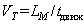 Показатель качества:1) Для маршрутов в пригородном сообщении: 37-40 км/час.2) Для маршрутов в городском сообщении: 25-30 км/час.Нормативы, определяющие уровень комфортности поездки.а) Температура в салоне транспортных средствВсе транспортные средства, используемые для осуществления перевозок пассажиров и багажа автомобильным транспортом и городским наземным электрическим транспортом по маршрутам регулярных перевозок, оборудованы системами отопления и кондиционирования воздуха, настроенными на поддержание комфортной температуры в салоне транспортного средства в любое время года. Температурный режим: не менее 12 градусов Цельсия при среднесуточной температуре наружного воздуха ниже 5 градусов Цельсия, не более 25 градусов Цельсия при среднесуточной температуре наружного воздуха выше 20 градусов Цельсия.Качество перевозок по данному показателю достигается при долевом количестве соответствия не менее 0,8 единиц.б) Соблюдение норм вместимостиФактическая наполненность транспортного средства, используемого для осуществления перевозок пассажиров и багажа автомобильным транспортом и городским наземным электрическим транспортом по муниципальным и межмуниципальным маршрутам регулярных перевозок, составляет не более трех человек на 1 кв. м свободной площади пола салона транспортного средства, предусмотренной для размещения стоящих пассажиров. Перевозки пассажиров и багажа автомобильным транспортом по смежным, межрегиональным и международным маршрутам регулярных перевозок осуществляются только с использованием сидячих мест.Качество перевозок по данному показателю достигается при долевом количестве соответствия не менее 0,8 единиц.в) ЭкологичностьВсе транспортные средства, используемые для осуществления перевозок пассажиров и багажа автомобильным транспортом по маршрутам регулярных перевозок, относятся к экологическому классу ЕВРО-3 и выше.Качество перевозок по данному показателю достигается при долевом количестве соответствия не менее 0,8 единиц.г) Превышение установленного заводом-производителем срока службы транспортного средстваВсе транспортные средства, используемые для осуществления перевозок пассажиров и багажа автомобильным транспортом по маршрутам регулярных перевозок, относятся к транспортным средствам, у которых не превышен установленный срок службы.Качество перевозок по данному показателю достигается при долевом количестве соответствия не менее 0,8 единиц.Для реализации положений данного норматива сбору и измерению на постоянной основе подлежат следующие показатели с указанной частотой:Таблица 7 - Показатели с указанной частотойМетодология сбора этих данных заключается в физическом наблюдении за соответствующими показателями или проведению социологических опросов населения. В качестве предложений по совершенствованию регулирования качества транспортного обслуживания населения необходимо оформить положения данного раздела в соответствующий местный норматив и организовать диспетчерскую службу для контроля за его соблюдением.Мероприятия по осуществлению разработки регионального стандарта транспортного обслуживания населения всеми видами ПТОП и осуществлению регионального транспортного заказа.10.1 Установление транспортных тарифовТранспортный тариф как экономическая категория представляет собой цену транспортной услуги. В этом смысле тарифы обладают общими свойствами цен, отражая особенности ценообразования в транспортной отрасли.Транспортный тариф как документ, который публикует транспортный оператор, представляет собой совокупность:перечня услуг, предлагаемых транспортным оператором;соответствующих отдельным услугам тарифных ставок.Тарифная ставка — это цена выполнения определенной операции в составе транспортной услуги, например, перевозки одной тонны груза на один километр;Основными функциями транспортных тарифов являются:1) возмещение издержек транспортного оператора и обеспечение получения расчетной прибыли;2) управление рыночным поведением клиентуры. Структура тарифа и уровень тарифных ставок могут использоваться для того, чтобы стимулировать клиентуру к определенным желательным для транспортного оператора действиям. Наряду с основной задачей — заставить клиента предпочесть данного оператора его конкурентам, тариф может стимулировать клиентуру к тому, чтобы:предъявлять грузы к перевозке партиями определенного размера;преимущественно использовать определенные пункты для отправления грузов или определенные маршруты для их перевозки;заказывать для перевозки определенные транспортные средства;приобретать транспортные услуги "пакетом", а не по отдельности;заключать с оператором договоры, рассчитанные на долгосрочное сотрудничество, и т.д.Тариф может носить и заградительный характер, т.е. делать определенные действия невыгодными для клиента (поскольку они невыгодны для транспортного оператора). Искусственно завышенные тарифы устанавливаются иногда на так называемые короткопробежные перевозки, невыгодные для транспортного оператора. Цена хранения контейнера на терминале, как правило, очень низка в течение первых двух-трех суток, но затем она скачкообразно возрастает, не допуская использования терминала для длительного хранения грузов;3) поддержка отдельных потребителей или поставщиков транспортных услуг (в случае, когда тариф регулируется государством), рациональное с точки зрения регулирующего органа распределение грузопотоков между видами транспорта;4) обеспечение конкурентоспособности цепей поставок, в которых реализуются соответствующие транспортные услуги. Пассажирские перевозки относятся к социально значимым и требуют пристального внимания со стороны правительства, региональных и городских властей. Формирование уровня тарифа на пассажирские перевозки, где основу составляют трудовые поездки, должно проводиться на основе оптимального соотношения доли затрат на транспорт в потребительском бюджете граждан и доли бюджетного финансирования, обеспечивающего нормальное функционирование транспорта.Формирование уровня пассажирских тарифов в междугородном сообщении должно проводиться с ориентацией на платежеспособность спроса населения и минимальное бюджетное финансирование. На всех видах транспорта тарифные ставки за перевозку пассажиров с увеличением дальности поездки снижаются относительно их размера на более короткие расстояния поездки.Пассажирский транспорт общего пользования является важнейшей составной частью транспортной инфраструктуры. Также от уровня тарифов зависит финансовая стабильность предприятий транспорта, их выживаемость в условиях жесткой конкуренции. Расценки на транспортные услуги не растут сами по себе – они зависят от топлива, цен на энергию, находятся в тесной связи со степенью износа транспортных средств. Причем износ транспортного парка, в зависимости от отрасли колеблется от 40 до 70 %. И все это отражается на национальной экономике, которую невозможно представить без развитой транспортной инфраструктуры.Минимальный тариф на пассажирские перевозки определяется на основе экономической целесообразности и государственного дотирования затрат, связанных с перевозкой льготных пассажиров. Минимальный тариф рассчитывается по формуле: Тmin = (З+Пр-Рд)/Q,                                                                                                        (6)где Тmin - минимальный уровень тарифа на пассажирские перевозки, руб.;З – прогнозные расходы на перевозку пассажиров, руб.;Пр – планируемая прибыль, руб.;Рд – размер дотации на перевозку льготных категорий пассажиров, руб.;Q – объем перевозок пассажиров, чел.Установление тарифа на пассажирские перевозки ниже минимального не обеспечит предприятие необходимыми доходами для осуществления его деятельности по перевозке пассажиров. Следовательно, уровень минимального тарифа – это тот предел, меньше которого нельзя устанавливать уровень тарифа на пассажирские перевозки, так как в этом случае транспортные предприятия понесут убыток.10.2 Особенности организации закупокОрганизаторами закупок на выполнение работ, связанных с осуществлением регулярных перевозок по регулируемым тарифам, могут выступать:уполномоченный орган исполнительной власти субъекта РФ (ОИВ);орган местного самоуправления (ОМС);иной уполномоченный государственный или муниципальный заказчик.По результатам закупки заключается государственный или муниципальный контракт.Ниже описано, что должно быть обязательно включено в описание объекта закупки, что может быть включено, а что нельзя включать в описание объекта закупки. Определение количественных характеристик объекта закупки, в частности, объема работ, поставлено в зависимость от наличия таких количественных характеристик (.Оптимальным подходом является: единица измерения работ привязана к порядку оплаты, т.е. единицей измерения будет месяц - при ежемесячном платеже, экономическая единица измерения рубль - при оплате за час работы и т.д.Согласно п. 1 ч. 1 ст. 33 Закона № 44-ФЗ в описание объекта закупки должны включаться функциональные, технические и качественные характеристики, эксплуатационные характеристики объекта закупки (при необходимости). При этом устанавливать такие характеристики необходимо в соответствии с техническими регламентами, принятыми в соответствии с законодательством РФ о техническом регулировании, документами, разрабатываемыми и применяемыми в национальной системе стандартизации, принятыми в соответствии с законодательством РФ о стандартизации, иными требованиями, связанными с определением соответствия выполняемой работы потребностям заказчика (п. 2 ч. 1 ст. 33 Закона № 44-ФЗ).Таблица 8 – Наименование и значения показателей объекта закупкиТакже целесообразно отразить периодичность (график) выполнения работ в соответствии с расписанием движения транспортных средств по соответствующему маршруту.Изменениями, внесенными в Закон № 220-ФЗ, введено понятие «характеристики транспортного средства, влияющие на качество перевозок» (пункты 2, 3 ст. 3 Закона № 220-ФЗ). К таким характеристикам отнесены:наличие низкого пола;наличие кондиционера;наличие оборудования для перевозок пассажиров из числа инвалидов; наличие электронного информационного табло;наличие системы контроля температуры воздуха в салоне;наличие системы безналичной оплаты проезда;наличие оборудования для использования газомоторного топлива и иные характеристики.Непременно в описании объекта закупки необходимо указать:максимальное количество транспортных средств различных классов, которое разрешается одновременно использовать для перевозок по маршруту регулярных перевозок в соответствии с установленным расписанием (после определения такого количества соответствующим НПА);обязанность обеспечения исправной работы установленных в транспортном средстве оборудования для перевозок пассажиров из числа инвалидов, системы контроля температуры воздуха, электронного информационного табло, оборудования для безналичной оплаты проезда;обязанность по оборудованию транспортных средств аппаратурой спутниковой навигации ГЛОНАСС или ГЛОНАСС/СР8 (Приказ Минтранса РФ от 09.03.2010 № 55 «Об утверждении Перечня видов автомобильных транспортных средств, используемых для перевозки пассажиров и опасных грузов, подлежащих оснащению аппаратурой спутниковой навигации ГЛОНАСС или ГЛОНАСС/СР8»);классы транспортных средств, используемых на маршруте в соответствии с реестром маршрутов.Согласно ч. 5 ст. 14 Закона № 220-ФЗ документацией о закупках работ, связанных с осуществлением регулярных перевозок по регулируемым тарифам, либо государственным или муниципальным контрактом (в случае осуществления закупок таких работ у единственного подрядчика) могут устанавливаться:обязанность подрядчика перечислять полученную им плату за проезд пассажиров и провоз багажа заказчику или оставлять ее в своем распоряжении;назначение и размеры субсидий, которые будут предоставлены подрядчику в соответствии с нормативным правовым актом субъекта РФ, муниципальным нормативным правовым актом в целях возмещения части затрат на выполнение таких работ;порядок оплаты государственного или муниципального контракта исходя из фактически выполненного объема таких работ, но не превышающего объема работ, подлежащих выполнению в соответствии с контрактом, по цене единицы работы, предусмотренной контрактом.Оплата фактически выполненных работ по цене за единицу, как отмечалось выше, довольно проблематична. Иные условия должны быть отражены в контракте исходя из условий, принятых для расчета НМЦК.Важно, что размер субсидий, которые будут предоставлены подрядчику, должен быть указан в контракте в соответствии с предложением участника закупки, с которым заключается контракт.№ п/пГруппа показателяПоказательЕдиница измеренияЦелевое значение показателя на рассматриваемый годЦелевое значение показателя на рассматриваемый годЦелевое значение показателя на рассматриваемый годЦелевое значение показателя на рассматриваемый годЦелевое значение показателя на рассматриваемый годЦелевое значение показателя на рассматриваемый годЦелевое значение показателя на рассматриваемый год№ п/пГруппа показателяПоказательЕдиница измерения2020202120222023202420252030Показатели качества транспортного обслуживанияДоступность остановочных пунктов, автовокзалов и автостанций для маломобильных групп населения%62040608090100Показатели качества транспортного обслуживанияДоступность транспортных средств для маломобильных групп населения%60708090100100100Показатели качества транспортного обслуживанияЦеновая доступность поездок по муниципальным маршрутам регулярных перевозок0,0550,0550,050,0450,0450,0450,045Показатели качества транспортного обслуживанияОснащенность автовокзалов, автостанций и остановочных пунктов%5205080100100100Показатели качества транспортного обслуживанияЧастота обслуживания остановочных пунктов%7075808590100100Показатели качества транспортного обслуживанияСоблюдение расписания маршрутов регулярных перевозок%939495979899100Показатели качества транспортного обслуживанияОснащенность транспортных средств средствами информирования пассажиров%1025406080100100Показатели качества транспортного обслуживанияТемпература в салоне транспортных средств%9090909090100100Показатели качества транспортного обслуживанияСоблюдение норм вместимости%8085859090100100Показатели качества транспортного обслуживанияКоличество пересадок%7080909090100100Показатели качества транспортного обслуживанияЭкологичность%1230507085100100Показатели качества транспортного обслуживанияПревышение установленного заводом-производителем срока службы транспортного средства%46352413600Показатели качества транспортного обслуживанияУровень качества транспортного обслуживания%среднийсреднийсреднийотличныйотличныйотличныйотличныйПоказатели качества транспортного обслуживанияОтношение темпов роста тарифов на перевозку пассажиров в пригородном сообщении к среднему темпу роста номинальных доходов населения, в т.ч:Отношение темпов роста тарифов на перевозку пассажиров в пригородном сообщении к среднему темпу роста номинальных доходов населения, в т.ч:Отношение темпов роста тарифов на перевозку пассажиров в пригородном сообщении к среднему темпу роста номинальных доходов населения, в т.ч:Отношение темпов роста тарифов на перевозку пассажиров в пригородном сообщении к среднему темпу роста номинальных доходов населения, в т.ч:Отношение темпов роста тарифов на перевозку пассажиров в пригородном сообщении к среднему темпу роста номинальных доходов населения, в т.ч:Отношение темпов роста тарифов на перевозку пассажиров в пригородном сообщении к среднему темпу роста номинальных доходов населения, в т.ч:Отношение темпов роста тарифов на перевозку пассажиров в пригородном сообщении к среднему темпу роста номинальных доходов населения, в т.ч:Отношение темпов роста тарифов на перевозку пассажиров в пригородном сообщении к среднему темпу роста номинальных доходов населения, в т.ч:Отношение темпов роста тарифов на перевозку пассажиров в пригородном сообщении к среднему темпу роста номинальных доходов населения, в т.ч:Показатели качества транспортного обслуживания- железнодорожный транспорт%0,980,980,980,980,980,970,97Показатели качества транспортного обслуживания- автомобильный транспорт%0,980,980,980,980,980,970,97Показатели качества транспортного обслуживания- внутренний водный транспорт%0,980,980,980,980,980,970,97Показатели качества транспортного обслуживанияСредняя скорость доставки грузов автомобильным транспортомкм в сутки8008258508759009501100Показатели качества транспортного обслуживанияСредняя скорость доставки грузов железнодорожным транспортомкм в сутки290293296299302305320Показатели качества транспортного обслуживанияСредняя скорость доставки транзитного контейнеропотокакм в сутки1086108610861190131913191319Показатели качества транспортного обслуживанияСредний возраст пассажирских автотранспортных средств общего пользованиялет8,58,48,38,287,87Показатели качества транспортного обслуживанияСредний возраст пассажирских локомотивов общего пользованиялет19,719,519,319,118,818,517,4Показатели качества транспортного обслуживанияСредний возраст пассажирских речных судов общего пользованиялет33,33332,732,331,931,530Показатели качества транспортного обслуживанияСредний возраст грузовых автотранспортных средствлет9,59,49,39,18,98,88,5Показатели качества транспортного обслуживанияСредний возраст грузовых локомотивовлет24,924,323,723,122,622,119,4Показатели качества транспортного обслуживанияСредний возраст грузовых речных судовлет31,63130,429,829,228,625,4Показатели обеспеченности территории субъекта Российской Федерации объектами транспортной инфраструктурыОбщее количество перевезенных пассажиров всеми видами транспортатыс.чел200000200100200300200600201200202100203300Показатели обеспеченности территории субъекта Российской Федерации объектами транспортной инфраструктурыОбъем отправленных пассажиров в пригородном сообщении, в т.ч.:тыс. пасс.167 329168 091168 091168 091168 091168 091168 091Показатели обеспеченности территории субъекта Российской Федерации объектами транспортной инфраструктуры- железнодорожный транспорттыс. пасс.8069883188318831883188318831Показатели обеспеченности территории субъекта Российской Федерации объектами транспортной инфраструктуры- автомобильный транспорттыс. пасс.159 239159 239159 239159 239159 239159 239168 367,4Показатели обеспеченности территории субъекта Российской Федерации объектами транспортной инфраструктуры- внутренний водный транспорттыс. пасс.21,021,021,021,021,021,021,0Показатели обеспеченности территории субъекта Российской Федерации объектами транспортной инфраструктурыПассажирооборот в пригородном сообщении, в т.ч.:Пассажирооборот в пригородном сообщении, в т.ч.:Пассажирооборот в пригородном сообщении, в т.ч.:Пассажирооборот в пригородном сообщении, в т.ч.:Пассажирооборот в пригородном сообщении, в т.ч.:Пассажирооборот в пригородном сообщении, в т.ч.:Пассажирооборот в пригородном сообщении, в т.ч.:Пассажирооборот в пригородном сообщении, в т.ч.:Пассажирооборот в пригородном сообщении, в т.ч.:Показатели обеспеченности территории субъекта Российской Федерации объектами транспортной инфраструктуры- железнодорожный транспортмиллион пасс.-км248,5286,7286,7286,7286,7286,7286,7Показатели обеспеченности территории субъекта Российской Федерации объектами транспортной инфраструктуры- автомобильный транспортмиллион пасс.-км2 088,92 088,92 088,92 088,92 088,92 088,92 088,9Показатели обеспеченности территории субъекта Российской Федерации объектами транспортной инфраструктуры- внутренний водный транспортмиллион пасс.-км1 472,01 472,01 472,01 472,01 472,01 472,01 472,0Показатели обеспеченности территории субъекта Российской Федерации объектами транспортной инфраструктурыКоэффициент подвижности (мобильности) населения в пригородном сообщении, в т.ч.:Коэффициент подвижности (мобильности) населения в пригородном сообщении, в т.ч.:Коэффициент подвижности (мобильности) населения в пригородном сообщении, в т.ч.:Коэффициент подвижности (мобильности) населения в пригородном сообщении, в т.ч.:Коэффициент подвижности (мобильности) населения в пригородном сообщении, в т.ч.:Коэффициент подвижности (мобильности) населения в пригородном сообщении, в т.ч.:Коэффициент подвижности (мобильности) населения в пригородном сообщении, в т.ч.:Коэффициент подвижности (мобильности) населения в пригородном сообщении, в т.ч.:Коэффициент подвижности (мобильности) населения в пригородном сообщении, в т.ч.:Показатели обеспеченности территории субъекта Российской Федерации объектами транспортной инфраструктуры- железнодорожный транспортпасс. на 1 чел.3,23,23,23,23,23,23,2Показатели обеспеченности территории субъекта Российской Федерации объектами транспортной инфраструктуры- автомобильный транспортпасс. на 1 чел.66,766,9867,2667,5467,8268,169,2Показатели обеспеченности территории субъекта Российской Федерации объектами транспортной инфраструктуры- внутренний водный транспортпасс. на 1 чел.0,010,010,010,010,010,010,01Показатели обеспеченности территории субъекта Российской Федерации объектами транспортной инфраструктурыДоля жителей, имеющих доступ к регулярному транспортному обслуживанию населения в пригородном сообщении%82,082,082,082,082,082,082,0Показатели обеспеченности территории субъекта Российской Федерации объектами транспортной инфраструктурыЧисло населённых пунктов, не имеющих доступ к регулярному транспортному обслуживанию населения в пригородном сообщенииед.154,0154,0154,0154,0154,0154,0154,0Показатели обеспеченности территории субъекта Российской Федерации объектами транспортной инфраструктурыПлотность транспортной сети, в т.ч.:Показатели обеспеченности территории субъекта Российской Федерации объектами транспортной инфраструктуры- железнодорожный транспорткм/км23,23,23,23,23,23,23,2Показатели обеспеченности территории субъекта Российской Федерации объектами транспортной инфраструктуры- автомобильный транспорткм/км315,615,615,615,615,615,615,6Показатели обеспеченности территории субъекта Российской Федерации объектами транспортной инфраструктуры- внутренний водный транспорткм/км40,70,70,70,70,70,70,7Показатели обеспеченности территории субъекта Российской Федерации объектами транспортной инфраструктурыСтроительство аэропортовшт.0100101Показатели обеспеченности территории субъекта Российской Федерации объектами транспортной инфраструктурыРеконструкция аэропортовшт.0010028Показатели обеспеченности территории субъекта Российской Федерации объектами транспортной инфраструктурыРеконструкция вертолетных площадокшт.00000020Показатели обеспеченности территории субъекта Российской Федерации объектами транспортной инфраструктурыСтроительство вертолетных площадокшт.10000015Показатели безопасности транспортного обслуживанияСмертность от дорожно-транспортных происшествийслучаев на 100 000 населения12,6311,7911,0810,299,79,48,9Показатели безопасности транспортного обслуживанияОбъем выбросов СО2 на один приведенный т-км по видам транспорта (по отношению к уровню 2011 года)Объем выбросов СО2 на один приведенный т-км по видам транспорта (по отношению к уровню 2011 года)Объем выбросов СО2 на один приведенный т-км по видам транспорта (по отношению к уровню 2011 года)Объем выбросов СО2 на один приведенный т-км по видам транспорта (по отношению к уровню 2011 года)Объем выбросов СО2 на один приведенный т-км по видам транспорта (по отношению к уровню 2011 года)Объем выбросов СО2 на один приведенный т-км по видам транспорта (по отношению к уровню 2011 года)Объем выбросов СО2 на один приведенный т-км по видам транспорта (по отношению к уровню 2011 года)Объем выбросов СО2 на один приведенный т-км по видам транспорта (по отношению к уровню 2011 года)Объем выбросов СО2 на один приведенный т-км по видам транспорта (по отношению к уровню 2011 года)Показатели безопасности транспортного обслуживания- автомобильный транспорт%86858483828175Показатели безопасности транспортного обслуживания- железнодорожный транспорт%64626059575547Показатели безопасности транспортного обслуживания- воздушный транспорт%87858280777566Показатели безопасности транспортного обслуживания- водный транспорт%86858482818076№ п/пГруппа показателяПоказательЕдиница измеренияЦелевое значение показателя на расчётный период (2030 год)Целевое значение показателя на расчётный период (2030 год)№ п/пГруппа показателяПоказательЕдиница измеренияВариант 1Вариант 2Показатели качества транспортного обслуживанияОтношение темпов роста тарифов на перевозку пассажиров в пригородном сообщении к среднему темпу роста номинальных доходов населения, в т.ч:Отношение темпов роста тарифов на перевозку пассажиров в пригородном сообщении к среднему темпу роста номинальных доходов населения, в т.ч:Отношение темпов роста тарифов на перевозку пассажиров в пригородном сообщении к среднему темпу роста номинальных доходов населения, в т.ч:Отношение темпов роста тарифов на перевозку пассажиров в пригородном сообщении к среднему темпу роста номинальных доходов населения, в т.ч:Показатели качества транспортного обслуживания - железнодорожный транспорт%0,950,97Показатели качества транспортного обслуживания - автомобильный транспорт%0,950,97Показатели качества транспортного обслуживания - внутренний водный транспорт%0,950,97Показатели качества транспортного обслуживанияСредний возраст пассажирских автотранспортных средств общего пользованиялет78,5Показатели качества транспортного обслуживанияСредний возраст пассажирских локомотивов общего пользованиялет17,419,7Показатели качества транспортного обслуживанияСредний возраст пассажирских речных судов общего пользованиялет3033,3Показатели обеспеченности территории субъекта Российской Федерации объектами транспортной инфраструктурыОбщее количество перевезенных пассажиров всеми видами транспортатыс.чел250000192538Показатели обеспеченности территории субъекта Российской Федерации объектами транспортной инфраструктурыОбъем отправленных пассажиров в пригородном сообщении, в т.ч.:тыс. пасс.252 954172 197,5Показатели обеспеченности территории субъекта Российской Федерации объектами транспортной инфраструктуры - железнодорожный транспорттыс. пасс.14 0643 830,1Показатели обеспеченности территории субъекта Российской Федерации объектами транспортной инфраструктуры - автомобильный транспорттыс. пасс.238 859168 367,4Показатели обеспеченности территории субъекта Российской Федерации объектами транспортной инфраструктуры - внутренний водный транспорттыс. пасс.31,521,0Показатели обеспеченности территории субъекта Российской Федерации объектами транспортной инфраструктурыПассажирооборот в пригородном сообщении, в т.ч.:Пассажирооборот в пригородном сообщении, в т.ч.:Пассажирооборот в пригородном сообщении, в т.ч.:Пассажирооборот в пригородном сообщении, в т.ч.:Показатели обеспеченности территории субъекта Российской Федерации объектами транспортной инфраструктуры - железнодорожный транспортмиллион пасс.-км 563,3372,8Показатели обеспеченности территории субъекта Российской Федерации объектами транспортной инфраструктуры - автомобильный транспортмиллион пасс.-км 3 133,42 088,9Показатели обеспеченности территории субъекта Российской Федерации объектами транспортной инфраструктуры - внутренний водный транспортмиллион пасс.-км 2 208,01 472,0Показатели обеспеченности территории субъекта Российской Федерации объектами транспортной инфраструктурыКоэффициент подвижности (мобильности) населения в пригородном сообщении, в т.ч.:Коэффициент подвижности (мобильности) населения в пригородном сообщении, в т.ч.:Коэффициент подвижности (мобильности) населения в пригородном сообщении, в т.ч.:Коэффициент подвижности (мобильности) населения в пригородном сообщении, в т.ч.:Показатели обеспеченности территории субъекта Российской Федерации объектами транспортной инфраструктуры - железнодорожный транспортпасс. на 1 чел.5,04,6Показатели обеспеченности территории субъекта Российской Федерации объектами транспортной инфраструктуры - автомобильный транспортпасс. на 1 чел.69,267,0Показатели обеспеченности территории субъекта Российской Федерации объектами транспортной инфраструктуры - внутренний водный транспортпасс. на 1 чел.0,010,01Показатели безопасности транспортного обслуживания Объем выбросов СО2 на один приведенный т-км по видам транспорта (по отношению к уровню 2011 года)Объем выбросов СО2 на один приведенный т-км по видам транспорта (по отношению к уровню 2011 года)Объем выбросов СО2 на один приведенный т-км по видам транспорта (по отношению к уровню 2011 года)Объем выбросов СО2 на один приведенный т-км по видам транспорта (по отношению к уровню 2011 года)Показатели безопасности транспортного обслуживания  - автомобильный транспорт%7586Показатели безопасности транспортного обслуживания  - железнодорожный транспорт%4764Показатели безопасности транспортного обслуживания  - воздушный транспорт%6687Показатели безопасности транспортного обслуживания  - водный транспорт%7686№ п/пНазвание мероприятияЕд. изм.Кол-воСтоимость тыс. рублейСтроительство ЖД дорогкм2 579,46128 561 236,501Строительство однопутной ЖД дороги по территории Аларского и Черемховского районов, примыкающая к Транссибирской ЖД магистрали за п. Забитуйкм102,8322 159 472,0002Строительство железнодорожной линии Усть-Кут - Жигалово - Иркутсккм687,00014 427 000,0003Обход Иркутского железнодорожного узла протяженностью (г. Ангарск, Ангарский район, г. Шелехов, Шелеховский район)км50,0003 000 000,0004Строительство железной дороги Усть-Илимск-Кодинсккм209,1374 391 877,0005Строительство дополнительных железнодорожных путей на участке Тайшет – Ханикм70,7301 485 330,0006Строительство второго главного пути Тайшет – Саянскаякм88,0641 849 344,0007Строительство железной дороги Иркутск – Жигаловокм312,5736 564 033,0008Строительство железнодорожной линии Лена – Непа – Ленсккм645,00070 000 000,0009Резервируется коридор для скоростного транспорта от г. Иркутска до р.п. Листвянкакм61,9841 301 664,00010Строительство скоростного трамвая из г. Ангарска и г. Шелехова с использованием существующих железнодорожных путей до проектируемого аэропортакм29,307615 447,00011Резервируется коридор для скоростного транспорта от аэропорта до линии Иркутск – Листвянкакм67,1391 409 919,00012Строительство дополнительных путей на участке «Тайшет – Хани»км232,8804 890 480,00013Строительство линий скоростного трамвая в Октябрьском округе: ул. Депутатская, ул. Пискунова, планируемая магистраль в направлении аэропорта, мост Академическийкм6,375 005 390,5014Строительство линий скоростного трамвая в Свердловском округе: ул. Джамбула, ул. Челнокова, ул. Терешковой, ул. Лермонтова, планируемая магистраль от ул. Академическая до магистрали Южного обход, Академический мост, объездная дорога Первомайский - Университетский, планируемая магистраль (Западный обход), ул. Сергеева, б-р Рябикова, ул. М.Коневакм16,4411 461 280,00Реконструкция ЖД дорогкм254,8613 746 456,7001Реконструкция и модернизация существующего железнодорожного пути от границы Нижнеилимского (Усть-Илирского) района до Усть-Илимского ЛПКкм74,9831 102 250,1002реконструкция железной дороги на участке Междеречинск – Тайшеткм41,302607 139,4003Реконструкция и модернизация существующего железнодорожного пути от ст. Хребтовая до границы Нижнеилимского (Усть-Илимского) районакм135,0731 985 573,1004Реконструкция пути общего пользования на перегоне Тайшет – Слюдянка Восточно-Сибирской железной дорогикм3,50351 494,100Строительство аэропортных комплексовшт.314 085 000,0001Строительство аэропортового комплекса «Иркутск-Новый»шт.110 025 000,0002Строительство аэропортового комплекса г. Бодайбошт.14 000 000,0003Строительство аэропорта г.Нижнеудинск  Нижнеудинский район, южнее г. Нижнеудинск по автомобильной дороге «Подгорный – Муксут» д. Муксутшт.160 000,000Реконструкция аэропортных комплексовшт.93 202 482,3001Реконструкция аэропорта  г. Тайшетшт.1300 000,0002Реконструкция аэропорта г. Братскшт.1802 482,3003Реконструкция аэропорта г.Тулуншт.1300 000,0004Реконструкция посадочной площадки с. Казачинскоешт.1300 000,0005Реконструкция посадочной площадки п. Магистральныйшт.1300 000,0006Реконструкция искусственной взлетно-посадочной полосы  г. Киренскшт.1300 000,0007Реконструкция аэропорта с. Ербогаченшт.1300 000,0008Реконструкция - строительство посадочной площадки  г. Железногорск - Илимскийшт.1300 000,0009Реконструкция аэропорта р.п. Мамашт.1300 000,000Строительство вертолетной площадкишт.15525 000,0001Строительство вертолетной площадки  р.п.Балаганскшт.135 000,0002Строительство вертолетной площадки  с. Кумарейкашт.135 000,0003Строительство вертолетной площадки п. Большое Голоустноешт.135 000,0004Строительство вертолетной площадки р.п. Большая Речкашт.135 000,0005Строительство вертолетной площадки  п. Качугшт.135 000,0006Строительство вертолетной площадки р.п. Куйтуншт.135 000,0007Строительство вертолетной площадки с. Еланцышт.135 000,0008Строительство вертолетной площадки с. Онгуреншт.135 000,0009Строительство вертолетной площадки  г. Байкальскшт.135 000,00010Строительство вертолетной площадки г. Слюдянкашт.135 000,00011Строительство вертолетной площадки  п. Усть-Удашт.135 000,00012Строительство вертолетной площадки  г. Черемховошт.135 000,00013Строительство вертолетной площадки г. Тулуншт.135 000,00014Строительство вертолетной площадки в районе п. Листвянкашт.135 000,00015Строительство вертолетной площадки в районе п. Хужир (остров Ольхон)шт.135 000,000Реконструкция вертолетной площадкишт.20500 000,0001Реконструкция вертолетной площадки  п.Кутуликшт.125 000,0002Реконструкция посадочной площадки «Жигалово»шт.125 000,0003Реконструкция вертолетной площадки  п. Заларишт.125 000,0004Реконструкция вертолетной площадки   г. Зимашт.125 000,0005Реконструкция посадочной площадки «Качуг»шт.125 000,0006Реконструкция вертолетной площадки г. Саянскшт.125 000,0007Реконструкция вертолетной площадки  п. Баяндайшт.125 000,0008Реконструкция вертолетной площадки с. Боханшт.125 000,0009Реконструкция вертолетной площадки  п. Новонукутскшт.125 000,00010Реконструкция вертолетной площадки с. Осашт.125 000,00011Реконструкция вертолетной площадки г. Чунашт.125 000,00012Реконструкция и модернизация существующей взлетно – посадочной полосы в п. Наратайшт.125 000,00013Реконструкция и модернизация существующей взлетно – посадочной полосы в п. Карахуншт.125 000,00014Реконструкция и модернизация существующей взлетно – посадочной полосы в п. Прибойныйшт.125 000,00015Реконструкция и модернизация существующей взлетно – посадочной полосы в п. Шумиловошт.125 000,00016Реконструкция и модернизация  вертолетной площадки в с. Лукиновошт.125 000,00017Реконструкции и модернизации существующих  ВПП в  п. Заярскшт.125 000,00018Реконструкции и модернизации существующих  ВПП в  п. Заморскийшт.125 000,00019Реконструкции и модернизации существующих  ВПП в  п. Дальнийшт.125 000,00020Реконструкции и модернизации существующих  ВПП в  г. Железногорск-Илимскийшт.125 000,000Строительство причалов для водного транспорташт.16800 000,0001Строительство пассажирского причала и лодочной станции в р.п. Култукшт.150 000,0002Строительство причала для принятия пассажирских судов в р.п. Балаганскшт.150 000,0003Строительство пристани в г. Слюдянкашт.150 000,0004строительство причального сооружения в п. Бугульдейкашт.150 000,0005строительство причального сооружения в с. Онгуреншт.150 000,0006строительство причального сооружения в м. Замашт.150 000,0007Строительство грузопассажирского причала в г. Усть – Илимскшт150 000,0008Строительство причала (дебаркадера) в с. Прибойныйшт.150 000,0009Строительство причала (дебаркадера) в с. Шумиловошт.150 000,00010Строительство причала (дебаркадера) в с. Подволочноешт.150 000,00011Строительство причала (дебаркадера) в с. Аталанкашт.150 000,00012Строительство причала (дебаркадера) в с. Аносовошт.150 000,00013Строительство причала (дебаркадера) в с. Карахуншт.150 000,00014Строительство причала (дебаркадера) в с. Ключишт.150 000,00015Строительство причала (дебаркадера)  в п. Наратайшт.150 000,00016Строительство причала (дебаркадера)  в п. Южныйшт.150 000,000Реконструкция причалов для водного транспорташт.13709 500,0001Реконструкция причала «Листвянка», волнозащитных сооружений, комплекса причальной инфраструктуры шт.140 000,0002Реконструкция причальных сооружений для паромной переправы пос.Сахюрта-о.Ольхон (островная часть).шт.1229 500,0003Реконструкции грузопассажирского причала «Рогатка» п. Листвянкашт.140 000,0004Реконструкция причала в районе п. Большое Голоустноешт.140 000,0005Реконструкция причалов для маломерных судов с устройством лодочных станций в   р.п. Новая Игирмашт.140 000,0006Реконструкция причалов для маломерных судов с устройством лодочных станций в п. Дальнийшт.140 000,0007Реконструкция причалов для маломерных судов с устройством лодочных станций в п. Заморскийшт.140 000,0008Реконструкция причалов для маломерных судов с устройством лодочных станций в п. Брусничныйшт.140 000,0009Реконструкция причалов для маломерных судов с устройством лодочных станций в р.п. Радищевшт.140 000,00010Реконструкция причалов для маломерных судов с устройством лодочных станций в п. Березнякишт.140 000,00011Реконструкция причалов для маломерных судов с устройством лодочных станций в п. Игирмашт.140 000,00012Реконструкция причала в с.Первомайскоешт.140 000,00013Реконструкция причала в с.Хадаханшт.140 000,000Рег. №Наименование маршрутаНаименования промежуточных остановочных пунктовНаименования улиц, автомобильных дорогПротяженность маршрута в одном направлении, кмВиды и классы транспортных средствЭкологический классСрок эксплуатацииТС, летКСОТ 1Аларь(остановка)-Кутулик(администрация)Забитуй,Нарены,Куйта,Идеал,Хигинская,Алзобей,с.Идеал:ул.Коммунаров; д.Нарены: ул.Центральная; п.Забитуй:ул.Первомайская; п.Кутулик:ул.Матросова, ул.Железнодорожная, ул.Советская, ул.Дзержинского, 25Н-040,44,591Малый - 1Евро-37КСОТ 2Бохан(автокасса)-БуретьБохан,Заглик,Усть-Тараса,Новая Ида, Морозова,Макаровская,Каменка,Калашникова,Грязная,Буретьп.Бохан:ул.Ленина, ул.Калинина; д.Заглик:ул.Трактовая; Усть-Тараса: ул.Центральная; с.Новая Ида: ул.Ленинградская; д.Морозова:ул.Трактовая; с.Каменка:ул.Трактовая; с.Буреть:ул.Центральная; 25Н-094,25Н-120,55,229Малый – 1Евро-37КСОТ 3Тибельти-КултукТибельти,Быстрая, Култукс.Тибельти:А-333; п.Култук: ул.Кирова, ул.Профсоюзная36,086Малый – 1Евро-37КСОТ 4Усть-Кут(вокзал) -Киренск(Нижняя поскотина)Усть-Кут,Звездный,Ния,Небель,Макарово,Пашня,Коммуна,г.Усть-Кут:ул.Кирова,ул.Речников; 25К-258; 25H-260;25Н-288; д.Коммуна:ул.Полевая,ул.Трактовая; г.Киренск: ул.Полины Осипенко;ул.Шукшина,ул.Колхозная,ул.Косыгина,ул.Подгорная,ул.Комарова356,71Большой – 1Евро-37КСОТ 5Хадахан-Кутулик(администрация)Хадахан,Мельхитуй,Закулей,Ворот-Онгой,Шалоты,Кириловская, Аларик,Малая Сухая,Табарсук, Могоенок, Кутуликс.Хадахан:ул.Набережная; с.Закулей:ул.Хангалова; д.Ворот-Онгой:ул.Центральная,25Н-382,с.Аларик:ул.Лесная, ул.Советская,25Н-043,Р-255, п.Кутулик:ул.Строителей,ул.Дзержинского93,81Малый – 1Евро-37КСОТ 6Черемхово(ж/д. вокзал)-ТыргетуйТыргетуй,Зенгей,Апхайта, Хартагу,Ангарский,Хартага,Удэр-Хуан,Жлобина,Бахтай,Табарсук,Дута,Хуруй,Берестенникова,Забитуй,Малиновка,Шаманаева,Новогромово,ЧеремховоТыргетуй:ул.Школьная,25Н-030; Зангей-ул.Ербанова,25Н-006,25Н-043,25Н-009;Хургуй.ул.2-я, 25Н-029,25Н-031, Р-255 Сибирь, 25Н-529; Черемхово-Ул.Первомайская,ул.Инешина,ул.Плеханова,ул.Горького105,651Малый – 2Евро-37КСОТ 7Середкино- Бохан(автокассы)Середкино,Донская,Мутинова,Казачье,Крюкова,Лопанова,Тымырей,Гречехан,Новая_Ида,Усть-Тараса, Заглик,Бохан25Н-098; Крюкова:ул.Кузнецовская, 25Н-109, Новая Ида:ул.Ленинградская,ул.Центральная; Заглик:ул.Трактовая,25Н-094, Бохан:ул.Калинина, ул,Ленина53,628Малый – 1Евро-37КСОТ 8Каразей-КуйтунКаразей,Уховский,Чеботариха,Кундуй,Александро-Невская станица,Лермонтовский,КуйтунКаразей:ул.Зеленая, ул.Садовая,ул.Трактовая, 25Н-320; Уховский:ул..22 партсъезда, ул.Гагарина, ул.Мира, 25Н-326, Чеботариха: ул.Мира; Кундуй:ул.Ленина,25Н-310; Александро-Невская станица:ул.Центральная; 25Н-312; Лермонтовский:ул.Трактовая, 25Н-308; Куйтун:ул.Придорожная, ул.Вокзальная,43,556Малый – 1Евро-37КСОТ 9Усть-Ордынский - МуромцовкаМуромцовка, Новониколаевск, Хабаровск, Ирхипшин, Гаханы, Бозой, Малая Кура, Усть-ОрдынскийМуромцовка: ул.Советская;25Н-582;Новониколаевск: ул.Советская;25Н-581;Гаханы:ул.Горького;Бозой:ул.Матросова,ул.Ленина;25Н-056;Усть-Ордынский:ул.ул.Бардаханова, ул.Каландаришвили.68,048Малый – 1Евро-37КСОТ 10Захал-АхиныЗахал,Еловка,Тугутуй,Алужина,Усть-Ордынский,Малая Кура,Бозой,Гаханы,Байтог,Бухтумур,Тимошинск,АхиныЗахал:ул.Свердлова, 25Н-225;Еловка:ул.Луговая;Тугутуй:ул.Степная, ул.Советская;25Н-056;Усть-Ордынский:ул.Каландаришвили, ул.Бардаханова;25Н-581;Бозой:ул.Ленина,ул.Матросова;Гаханы: ул.Горького.94,938Малый – 1Евро-37Наименование транспортаСтоимость за ед. тыс. рублейКоличество шт.Итого тыс. рублейАвтобус малый187085158 950,00Автобус средний3315,5082789 518,72Автобус большой2262,0971533 931,45Вертолет1426,5702129 957,98Паром28039,278384 117,83Вагон1578,3433047 350,29Моторвагонный подвижной состав35 00020700 000Категория объектаРасстояние кратчайшего пешеходного пути, не более, мРасстояние кратчайшего пешеходного пути, которое допускается устанавливать для отдельных субъектов Российской Федерации с особыми природно-климатическими условиями (таблица 2), не более, мМногоквартирный дом500400Индивидуальный жилой дом800700Предприятия торговли с площадью торгового зала 1000 м2 и более500400Поликлиники и больницы муниципальной, региональной и федеральной системы здравоохранения, учреждения (отделения) социального обслуживания граждан300300Терминалы внешнего транспорта300300№ п/пНаименование показателяЧастота сбора и/или измерения показателяРасстояния от остановок общественного транспорта до объектов притяжения1 раз в годСреднегодовой доход населения1 раз в годГодовой объём перевозок1 раз в годСоблюдение расписания маршрутовНе реже 1 раза в месяцЗамеры интервалов движенияНе реже 1 раза в месяцКонтроль регулярности движенияНе реже 1 раза в месяцЗамер затрат времени на перемещенияНе реже 2 раз в годЧто необходимо указать в описании объекта закупкиЧто необходимо указать в описании объекта закупкиНаименование показателяЗначение показателяРегистрационный номер маршрута регулярных перевозокНомер, указанный в соответствующем реестре маршрутов см. соответствующий реестр маршрутовПорядковый номер маршрута регулярных перевозокНомер, присвоенный установившими данный маршрут уполномоченным органом (ФОИВ, ОИВ субъекта РФ, ОМС)см. соответствующий реестр маршрутовНаименование маршрута регулярных перевозокНаименования начального остановочного пункта и конечного остановочного пункта по маршруту регулярных перевозок или в виде наименований поселений (или городских округов с 28.06.2018), в границах которых расположены начальный остановочный пункт и конечный остановочный пункт по данному маршруту см. соответствующий реестр маршрутовНаименования промежуточных остановочных пунктов по маршруту регулярных перевозок или наименования поселений (или городских округов с 28.06.2018), в границах которых расположены промежуточные остановочные пунктыВ прямом направлении с остановочными пунктами:В обратном направлении с остановочными пунктами:см. соответствующий реестр маршрутовНаименования улиц, автомобильных дорог, по которым предполагается движение транспортных средств между остановочными пунктами по маршруту регулярных перевозоксм. соответствующий реестр маршрутовПротяженность маршрута регулярных перевозоксм. соответствующий реестр маршрутовПорядок посадки и высадки пассажировсм. соответствующий реестр маршрутов